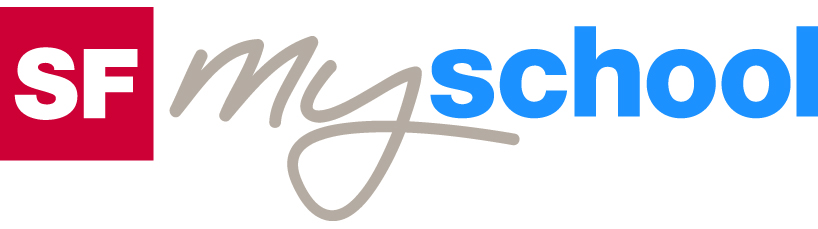 ArbeitsblattArbeitsblatt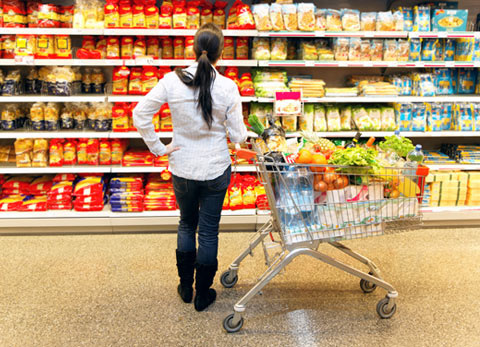 Wirtschaft und GesellschaftWirtschaft und GesellschaftWirtschaft und GesellschaftWirtschaft und GesellschaftWirtschaft und GesellschaftWirtschaft und GesellschaftKaufen (2)15:00 Minuten Zweikanal-TonKaufen (2)15:00 Minuten Zweikanal-TonKaufen (2)15:00 Minuten Zweikanal-TonKaufen (2)15:00 Minuten Zweikanal-TonKaufen (2)15:00 Minuten Zweikanal-TonKaufen (2)15:00 Minuten Zweikanal-Ton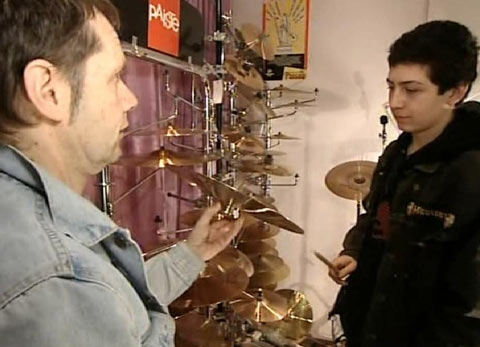 1. In welchem Spannungsfeld bewegen sich Käufer und Verkäufer?2. Warum gibt Tizian sein ganzes Geld für sein Schlagzeug aus?3. Worin unterscheiden sich ein «Maximizer» und ein «Satisfier»?4. Wie verhältst du dich beim Kauf von grösseren Anschaffungen?5. Wovon hängt es ab, ob etwas käuflich ist oder nicht?6. Wie gelingt es Tizian, seine Ausgaben im Griff zu haben?7. Welche Produkte werden eher billiger, welche eher teurer?8. Warum können sich die meisten Menschen in der Schweiz mehr Produkte und Dienstleistungen des Alltags leisten als früher?9. Wie heisst das Fachwort, mit dem man den Zusammenhang zwischen Konsumentenpreisen und Arbeitseinkommen misst?10. Was geschieht in dem Moment, wo wir uns entscheiden, ein bestimmtes Produkt zu kaufen?1. In welchem Spannungsfeld bewegen sich Käufer und Verkäufer?2. Warum gibt Tizian sein ganzes Geld für sein Schlagzeug aus?3. Worin unterscheiden sich ein «Maximizer» und ein «Satisfier»?4. Wie verhältst du dich beim Kauf von grösseren Anschaffungen?5. Wovon hängt es ab, ob etwas käuflich ist oder nicht?6. Wie gelingt es Tizian, seine Ausgaben im Griff zu haben?7. Welche Produkte werden eher billiger, welche eher teurer?8. Warum können sich die meisten Menschen in der Schweiz mehr Produkte und Dienstleistungen des Alltags leisten als früher?9. Wie heisst das Fachwort, mit dem man den Zusammenhang zwischen Konsumentenpreisen und Arbeitseinkommen misst?10. Was geschieht in dem Moment, wo wir uns entscheiden, ein bestimmtes Produkt zu kaufen?1. In welchem Spannungsfeld bewegen sich Käufer und Verkäufer?2. Warum gibt Tizian sein ganzes Geld für sein Schlagzeug aus?3. Worin unterscheiden sich ein «Maximizer» und ein «Satisfier»?4. Wie verhältst du dich beim Kauf von grösseren Anschaffungen?5. Wovon hängt es ab, ob etwas käuflich ist oder nicht?6. Wie gelingt es Tizian, seine Ausgaben im Griff zu haben?7. Welche Produkte werden eher billiger, welche eher teurer?8. Warum können sich die meisten Menschen in der Schweiz mehr Produkte und Dienstleistungen des Alltags leisten als früher?9. Wie heisst das Fachwort, mit dem man den Zusammenhang zwischen Konsumentenpreisen und Arbeitseinkommen misst?10. Was geschieht in dem Moment, wo wir uns entscheiden, ein bestimmtes Produkt zu kaufen?1. In welchem Spannungsfeld bewegen sich Käufer und Verkäufer?2. Warum gibt Tizian sein ganzes Geld für sein Schlagzeug aus?3. Worin unterscheiden sich ein «Maximizer» und ein «Satisfier»?4. Wie verhältst du dich beim Kauf von grösseren Anschaffungen?5. Wovon hängt es ab, ob etwas käuflich ist oder nicht?6. Wie gelingt es Tizian, seine Ausgaben im Griff zu haben?7. Welche Produkte werden eher billiger, welche eher teurer?8. Warum können sich die meisten Menschen in der Schweiz mehr Produkte und Dienstleistungen des Alltags leisten als früher?9. Wie heisst das Fachwort, mit dem man den Zusammenhang zwischen Konsumentenpreisen und Arbeitseinkommen misst?10. Was geschieht in dem Moment, wo wir uns entscheiden, ein bestimmtes Produkt zu kaufen?1. In welchem Spannungsfeld bewegen sich Käufer und Verkäufer?2. Warum gibt Tizian sein ganzes Geld für sein Schlagzeug aus?3. Worin unterscheiden sich ein «Maximizer» und ein «Satisfier»?4. Wie verhältst du dich beim Kauf von grösseren Anschaffungen?5. Wovon hängt es ab, ob etwas käuflich ist oder nicht?6. Wie gelingt es Tizian, seine Ausgaben im Griff zu haben?7. Welche Produkte werden eher billiger, welche eher teurer?8. Warum können sich die meisten Menschen in der Schweiz mehr Produkte und Dienstleistungen des Alltags leisten als früher?9. Wie heisst das Fachwort, mit dem man den Zusammenhang zwischen Konsumentenpreisen und Arbeitseinkommen misst?10. Was geschieht in dem Moment, wo wir uns entscheiden, ein bestimmtes Produkt zu kaufen?1. In welchem Spannungsfeld bewegen sich Käufer und Verkäufer?2. Warum gibt Tizian sein ganzes Geld für sein Schlagzeug aus?3. Worin unterscheiden sich ein «Maximizer» und ein «Satisfier»?4. Wie verhältst du dich beim Kauf von grösseren Anschaffungen?5. Wovon hängt es ab, ob etwas käuflich ist oder nicht?6. Wie gelingt es Tizian, seine Ausgaben im Griff zu haben?7. Welche Produkte werden eher billiger, welche eher teurer?8. Warum können sich die meisten Menschen in der Schweiz mehr Produkte und Dienstleistungen des Alltags leisten als früher?9. Wie heisst das Fachwort, mit dem man den Zusammenhang zwischen Konsumentenpreisen und Arbeitseinkommen misst?10. Was geschieht in dem Moment, wo wir uns entscheiden, ein bestimmtes Produkt zu kaufen?1. In welchem Spannungsfeld bewegen sich Käufer und Verkäufer?2. Warum gibt Tizian sein ganzes Geld für sein Schlagzeug aus?3. Worin unterscheiden sich ein «Maximizer» und ein «Satisfier»?4. Wie verhältst du dich beim Kauf von grösseren Anschaffungen?5. Wovon hängt es ab, ob etwas käuflich ist oder nicht?6. Wie gelingt es Tizian, seine Ausgaben im Griff zu haben?7. Welche Produkte werden eher billiger, welche eher teurer?8. Warum können sich die meisten Menschen in der Schweiz mehr Produkte und Dienstleistungen des Alltags leisten als früher?9. Wie heisst das Fachwort, mit dem man den Zusammenhang zwischen Konsumentenpreisen und Arbeitseinkommen misst?10. Was geschieht in dem Moment, wo wir uns entscheiden, ein bestimmtes Produkt zu kaufen?1. In welchem Spannungsfeld bewegen sich Käufer und Verkäufer?2. Warum gibt Tizian sein ganzes Geld für sein Schlagzeug aus?3. Worin unterscheiden sich ein «Maximizer» und ein «Satisfier»?4. Wie verhältst du dich beim Kauf von grösseren Anschaffungen?5. Wovon hängt es ab, ob etwas käuflich ist oder nicht?6. Wie gelingt es Tizian, seine Ausgaben im Griff zu haben?7. Welche Produkte werden eher billiger, welche eher teurer?8. Warum können sich die meisten Menschen in der Schweiz mehr Produkte und Dienstleistungen des Alltags leisten als früher?9. Wie heisst das Fachwort, mit dem man den Zusammenhang zwischen Konsumentenpreisen und Arbeitseinkommen misst?10. Was geschieht in dem Moment, wo wir uns entscheiden, ein bestimmtes Produkt zu kaufen?1. In welchem Spannungsfeld bewegen sich Käufer und Verkäufer?2. Warum gibt Tizian sein ganzes Geld für sein Schlagzeug aus?3. Worin unterscheiden sich ein «Maximizer» und ein «Satisfier»?4. Wie verhältst du dich beim Kauf von grösseren Anschaffungen?5. Wovon hängt es ab, ob etwas käuflich ist oder nicht?6. Wie gelingt es Tizian, seine Ausgaben im Griff zu haben?7. Welche Produkte werden eher billiger, welche eher teurer?8. Warum können sich die meisten Menschen in der Schweiz mehr Produkte und Dienstleistungen des Alltags leisten als früher?9. Wie heisst das Fachwort, mit dem man den Zusammenhang zwischen Konsumentenpreisen und Arbeitseinkommen misst?10. Was geschieht in dem Moment, wo wir uns entscheiden, ein bestimmtes Produkt zu kaufen?1. In welchem Spannungsfeld bewegen sich Käufer und Verkäufer?2. Warum gibt Tizian sein ganzes Geld für sein Schlagzeug aus?3. Worin unterscheiden sich ein «Maximizer» und ein «Satisfier»?4. Wie verhältst du dich beim Kauf von grösseren Anschaffungen?5. Wovon hängt es ab, ob etwas käuflich ist oder nicht?6. Wie gelingt es Tizian, seine Ausgaben im Griff zu haben?7. Welche Produkte werden eher billiger, welche eher teurer?8. Warum können sich die meisten Menschen in der Schweiz mehr Produkte und Dienstleistungen des Alltags leisten als früher?9. Wie heisst das Fachwort, mit dem man den Zusammenhang zwischen Konsumentenpreisen und Arbeitseinkommen misst?10. Was geschieht in dem Moment, wo wir uns entscheiden, ein bestimmtes Produkt zu kaufen?1. In welchem Spannungsfeld bewegen sich Käufer und Verkäufer?2. Warum gibt Tizian sein ganzes Geld für sein Schlagzeug aus?3. Worin unterscheiden sich ein «Maximizer» und ein «Satisfier»?4. Wie verhältst du dich beim Kauf von grösseren Anschaffungen?5. Wovon hängt es ab, ob etwas käuflich ist oder nicht?6. Wie gelingt es Tizian, seine Ausgaben im Griff zu haben?7. Welche Produkte werden eher billiger, welche eher teurer?8. Warum können sich die meisten Menschen in der Schweiz mehr Produkte und Dienstleistungen des Alltags leisten als früher?9. Wie heisst das Fachwort, mit dem man den Zusammenhang zwischen Konsumentenpreisen und Arbeitseinkommen misst?10. Was geschieht in dem Moment, wo wir uns entscheiden, ein bestimmtes Produkt zu kaufen?1. In welchem Spannungsfeld bewegen sich Käufer und Verkäufer?2. Warum gibt Tizian sein ganzes Geld für sein Schlagzeug aus?3. Worin unterscheiden sich ein «Maximizer» und ein «Satisfier»?4. Wie verhältst du dich beim Kauf von grösseren Anschaffungen?5. Wovon hängt es ab, ob etwas käuflich ist oder nicht?6. Wie gelingt es Tizian, seine Ausgaben im Griff zu haben?7. Welche Produkte werden eher billiger, welche eher teurer?8. Warum können sich die meisten Menschen in der Schweiz mehr Produkte und Dienstleistungen des Alltags leisten als früher?9. Wie heisst das Fachwort, mit dem man den Zusammenhang zwischen Konsumentenpreisen und Arbeitseinkommen misst?10. Was geschieht in dem Moment, wo wir uns entscheiden, ein bestimmtes Produkt zu kaufen?1. In welchem Spannungsfeld bewegen sich Käufer und Verkäufer?2. Warum gibt Tizian sein ganzes Geld für sein Schlagzeug aus?3. Worin unterscheiden sich ein «Maximizer» und ein «Satisfier»?4. Wie verhältst du dich beim Kauf von grösseren Anschaffungen?5. Wovon hängt es ab, ob etwas käuflich ist oder nicht?6. Wie gelingt es Tizian, seine Ausgaben im Griff zu haben?7. Welche Produkte werden eher billiger, welche eher teurer?8. Warum können sich die meisten Menschen in der Schweiz mehr Produkte und Dienstleistungen des Alltags leisten als früher?9. Wie heisst das Fachwort, mit dem man den Zusammenhang zwischen Konsumentenpreisen und Arbeitseinkommen misst?10. Was geschieht in dem Moment, wo wir uns entscheiden, ein bestimmtes Produkt zu kaufen?1. In welchem Spannungsfeld bewegen sich Käufer und Verkäufer?2. Warum gibt Tizian sein ganzes Geld für sein Schlagzeug aus?3. Worin unterscheiden sich ein «Maximizer» und ein «Satisfier»?4. Wie verhältst du dich beim Kauf von grösseren Anschaffungen?5. Wovon hängt es ab, ob etwas käuflich ist oder nicht?6. Wie gelingt es Tizian, seine Ausgaben im Griff zu haben?7. Welche Produkte werden eher billiger, welche eher teurer?8. Warum können sich die meisten Menschen in der Schweiz mehr Produkte und Dienstleistungen des Alltags leisten als früher?9. Wie heisst das Fachwort, mit dem man den Zusammenhang zwischen Konsumentenpreisen und Arbeitseinkommen misst?10. Was geschieht in dem Moment, wo wir uns entscheiden, ein bestimmtes Produkt zu kaufen?1. In welchem Spannungsfeld bewegen sich Käufer und Verkäufer?2. Warum gibt Tizian sein ganzes Geld für sein Schlagzeug aus?3. Worin unterscheiden sich ein «Maximizer» und ein «Satisfier»?4. Wie verhältst du dich beim Kauf von grösseren Anschaffungen?5. Wovon hängt es ab, ob etwas käuflich ist oder nicht?6. Wie gelingt es Tizian, seine Ausgaben im Griff zu haben?7. Welche Produkte werden eher billiger, welche eher teurer?8. Warum können sich die meisten Menschen in der Schweiz mehr Produkte und Dienstleistungen des Alltags leisten als früher?9. Wie heisst das Fachwort, mit dem man den Zusammenhang zwischen Konsumentenpreisen und Arbeitseinkommen misst?10. Was geschieht in dem Moment, wo wir uns entscheiden, ein bestimmtes Produkt zu kaufen?1. In welchem Spannungsfeld bewegen sich Käufer und Verkäufer?2. Warum gibt Tizian sein ganzes Geld für sein Schlagzeug aus?3. Worin unterscheiden sich ein «Maximizer» und ein «Satisfier»?4. Wie verhältst du dich beim Kauf von grösseren Anschaffungen?5. Wovon hängt es ab, ob etwas käuflich ist oder nicht?6. Wie gelingt es Tizian, seine Ausgaben im Griff zu haben?7. Welche Produkte werden eher billiger, welche eher teurer?8. Warum können sich die meisten Menschen in der Schweiz mehr Produkte und Dienstleistungen des Alltags leisten als früher?9. Wie heisst das Fachwort, mit dem man den Zusammenhang zwischen Konsumentenpreisen und Arbeitseinkommen misst?10. Was geschieht in dem Moment, wo wir uns entscheiden, ein bestimmtes Produkt zu kaufen?1. In welchem Spannungsfeld bewegen sich Käufer und Verkäufer?2. Warum gibt Tizian sein ganzes Geld für sein Schlagzeug aus?3. Worin unterscheiden sich ein «Maximizer» und ein «Satisfier»?4. Wie verhältst du dich beim Kauf von grösseren Anschaffungen?5. Wovon hängt es ab, ob etwas käuflich ist oder nicht?6. Wie gelingt es Tizian, seine Ausgaben im Griff zu haben?7. Welche Produkte werden eher billiger, welche eher teurer?8. Warum können sich die meisten Menschen in der Schweiz mehr Produkte und Dienstleistungen des Alltags leisten als früher?9. Wie heisst das Fachwort, mit dem man den Zusammenhang zwischen Konsumentenpreisen und Arbeitseinkommen misst?10. Was geschieht in dem Moment, wo wir uns entscheiden, ein bestimmtes Produkt zu kaufen?1. In welchem Spannungsfeld bewegen sich Käufer und Verkäufer?2. Warum gibt Tizian sein ganzes Geld für sein Schlagzeug aus?3. Worin unterscheiden sich ein «Maximizer» und ein «Satisfier»?4. Wie verhältst du dich beim Kauf von grösseren Anschaffungen?5. Wovon hängt es ab, ob etwas käuflich ist oder nicht?6. Wie gelingt es Tizian, seine Ausgaben im Griff zu haben?7. Welche Produkte werden eher billiger, welche eher teurer?8. Warum können sich die meisten Menschen in der Schweiz mehr Produkte und Dienstleistungen des Alltags leisten als früher?9. Wie heisst das Fachwort, mit dem man den Zusammenhang zwischen Konsumentenpreisen und Arbeitseinkommen misst?10. Was geschieht in dem Moment, wo wir uns entscheiden, ein bestimmtes Produkt zu kaufen?1. In welchem Spannungsfeld bewegen sich Käufer und Verkäufer?2. Warum gibt Tizian sein ganzes Geld für sein Schlagzeug aus?3. Worin unterscheiden sich ein «Maximizer» und ein «Satisfier»?4. Wie verhältst du dich beim Kauf von grösseren Anschaffungen?5. Wovon hängt es ab, ob etwas käuflich ist oder nicht?6. Wie gelingt es Tizian, seine Ausgaben im Griff zu haben?7. Welche Produkte werden eher billiger, welche eher teurer?8. Warum können sich die meisten Menschen in der Schweiz mehr Produkte und Dienstleistungen des Alltags leisten als früher?9. Wie heisst das Fachwort, mit dem man den Zusammenhang zwischen Konsumentenpreisen und Arbeitseinkommen misst?10. Was geschieht in dem Moment, wo wir uns entscheiden, ein bestimmtes Produkt zu kaufen?1. In welchem Spannungsfeld bewegen sich Käufer und Verkäufer?2. Warum gibt Tizian sein ganzes Geld für sein Schlagzeug aus?3. Worin unterscheiden sich ein «Maximizer» und ein «Satisfier»?4. Wie verhältst du dich beim Kauf von grösseren Anschaffungen?5. Wovon hängt es ab, ob etwas käuflich ist oder nicht?6. Wie gelingt es Tizian, seine Ausgaben im Griff zu haben?7. Welche Produkte werden eher billiger, welche eher teurer?8. Warum können sich die meisten Menschen in der Schweiz mehr Produkte und Dienstleistungen des Alltags leisten als früher?9. Wie heisst das Fachwort, mit dem man den Zusammenhang zwischen Konsumentenpreisen und Arbeitseinkommen misst?10. Was geschieht in dem Moment, wo wir uns entscheiden, ein bestimmtes Produkt zu kaufen?1. In welchem Spannungsfeld bewegen sich Käufer und Verkäufer?2. Warum gibt Tizian sein ganzes Geld für sein Schlagzeug aus?3. Worin unterscheiden sich ein «Maximizer» und ein «Satisfier»?4. Wie verhältst du dich beim Kauf von grösseren Anschaffungen?5. Wovon hängt es ab, ob etwas käuflich ist oder nicht?6. Wie gelingt es Tizian, seine Ausgaben im Griff zu haben?7. Welche Produkte werden eher billiger, welche eher teurer?8. Warum können sich die meisten Menschen in der Schweiz mehr Produkte und Dienstleistungen des Alltags leisten als früher?9. Wie heisst das Fachwort, mit dem man den Zusammenhang zwischen Konsumentenpreisen und Arbeitseinkommen misst?10. Was geschieht in dem Moment, wo wir uns entscheiden, ein bestimmtes Produkt zu kaufen?1. In welchem Spannungsfeld bewegen sich Käufer und Verkäufer?2. Warum gibt Tizian sein ganzes Geld für sein Schlagzeug aus?3. Worin unterscheiden sich ein «Maximizer» und ein «Satisfier»?4. Wie verhältst du dich beim Kauf von grösseren Anschaffungen?5. Wovon hängt es ab, ob etwas käuflich ist oder nicht?6. Wie gelingt es Tizian, seine Ausgaben im Griff zu haben?7. Welche Produkte werden eher billiger, welche eher teurer?8. Warum können sich die meisten Menschen in der Schweiz mehr Produkte und Dienstleistungen des Alltags leisten als früher?9. Wie heisst das Fachwort, mit dem man den Zusammenhang zwischen Konsumentenpreisen und Arbeitseinkommen misst?10. Was geschieht in dem Moment, wo wir uns entscheiden, ein bestimmtes Produkt zu kaufen?1. In welchem Spannungsfeld bewegen sich Käufer und Verkäufer?2. Warum gibt Tizian sein ganzes Geld für sein Schlagzeug aus?3. Worin unterscheiden sich ein «Maximizer» und ein «Satisfier»?4. Wie verhältst du dich beim Kauf von grösseren Anschaffungen?5. Wovon hängt es ab, ob etwas käuflich ist oder nicht?6. Wie gelingt es Tizian, seine Ausgaben im Griff zu haben?7. Welche Produkte werden eher billiger, welche eher teurer?8. Warum können sich die meisten Menschen in der Schweiz mehr Produkte und Dienstleistungen des Alltags leisten als früher?9. Wie heisst das Fachwort, mit dem man den Zusammenhang zwischen Konsumentenpreisen und Arbeitseinkommen misst?10. Was geschieht in dem Moment, wo wir uns entscheiden, ein bestimmtes Produkt zu kaufen?1. In welchem Spannungsfeld bewegen sich Käufer und Verkäufer?2. Warum gibt Tizian sein ganzes Geld für sein Schlagzeug aus?3. Worin unterscheiden sich ein «Maximizer» und ein «Satisfier»?4. Wie verhältst du dich beim Kauf von grösseren Anschaffungen?5. Wovon hängt es ab, ob etwas käuflich ist oder nicht?6. Wie gelingt es Tizian, seine Ausgaben im Griff zu haben?7. Welche Produkte werden eher billiger, welche eher teurer?8. Warum können sich die meisten Menschen in der Schweiz mehr Produkte und Dienstleistungen des Alltags leisten als früher?9. Wie heisst das Fachwort, mit dem man den Zusammenhang zwischen Konsumentenpreisen und Arbeitseinkommen misst?10. Was geschieht in dem Moment, wo wir uns entscheiden, ein bestimmtes Produkt zu kaufen?1. In welchem Spannungsfeld bewegen sich Käufer und Verkäufer?2. Warum gibt Tizian sein ganzes Geld für sein Schlagzeug aus?3. Worin unterscheiden sich ein «Maximizer» und ein «Satisfier»?4. Wie verhältst du dich beim Kauf von grösseren Anschaffungen?5. Wovon hängt es ab, ob etwas käuflich ist oder nicht?6. Wie gelingt es Tizian, seine Ausgaben im Griff zu haben?7. Welche Produkte werden eher billiger, welche eher teurer?8. Warum können sich die meisten Menschen in der Schweiz mehr Produkte und Dienstleistungen des Alltags leisten als früher?9. Wie heisst das Fachwort, mit dem man den Zusammenhang zwischen Konsumentenpreisen und Arbeitseinkommen misst?10. Was geschieht in dem Moment, wo wir uns entscheiden, ein bestimmtes Produkt zu kaufen?1. In welchem Spannungsfeld bewegen sich Käufer und Verkäufer?2. Warum gibt Tizian sein ganzes Geld für sein Schlagzeug aus?3. Worin unterscheiden sich ein «Maximizer» und ein «Satisfier»?4. Wie verhältst du dich beim Kauf von grösseren Anschaffungen?5. Wovon hängt es ab, ob etwas käuflich ist oder nicht?6. Wie gelingt es Tizian, seine Ausgaben im Griff zu haben?7. Welche Produkte werden eher billiger, welche eher teurer?8. Warum können sich die meisten Menschen in der Schweiz mehr Produkte und Dienstleistungen des Alltags leisten als früher?9. Wie heisst das Fachwort, mit dem man den Zusammenhang zwischen Konsumentenpreisen und Arbeitseinkommen misst?10. Was geschieht in dem Moment, wo wir uns entscheiden, ein bestimmtes Produkt zu kaufen?1. In welchem Spannungsfeld bewegen sich Käufer und Verkäufer?2. Warum gibt Tizian sein ganzes Geld für sein Schlagzeug aus?3. Worin unterscheiden sich ein «Maximizer» und ein «Satisfier»?4. Wie verhältst du dich beim Kauf von grösseren Anschaffungen?5. Wovon hängt es ab, ob etwas käuflich ist oder nicht?6. Wie gelingt es Tizian, seine Ausgaben im Griff zu haben?7. Welche Produkte werden eher billiger, welche eher teurer?8. Warum können sich die meisten Menschen in der Schweiz mehr Produkte und Dienstleistungen des Alltags leisten als früher?9. Wie heisst das Fachwort, mit dem man den Zusammenhang zwischen Konsumentenpreisen und Arbeitseinkommen misst?10. Was geschieht in dem Moment, wo wir uns entscheiden, ein bestimmtes Produkt zu kaufen?1. In welchem Spannungsfeld bewegen sich Käufer und Verkäufer?2. Warum gibt Tizian sein ganzes Geld für sein Schlagzeug aus?3. Worin unterscheiden sich ein «Maximizer» und ein «Satisfier»?4. Wie verhältst du dich beim Kauf von grösseren Anschaffungen?5. Wovon hängt es ab, ob etwas käuflich ist oder nicht?6. Wie gelingt es Tizian, seine Ausgaben im Griff zu haben?7. Welche Produkte werden eher billiger, welche eher teurer?8. Warum können sich die meisten Menschen in der Schweiz mehr Produkte und Dienstleistungen des Alltags leisten als früher?9. Wie heisst das Fachwort, mit dem man den Zusammenhang zwischen Konsumentenpreisen und Arbeitseinkommen misst?10. Was geschieht in dem Moment, wo wir uns entscheiden, ein bestimmtes Produkt zu kaufen?1. In welchem Spannungsfeld bewegen sich Käufer und Verkäufer?2. Warum gibt Tizian sein ganzes Geld für sein Schlagzeug aus?3. Worin unterscheiden sich ein «Maximizer» und ein «Satisfier»?4. Wie verhältst du dich beim Kauf von grösseren Anschaffungen?5. Wovon hängt es ab, ob etwas käuflich ist oder nicht?6. Wie gelingt es Tizian, seine Ausgaben im Griff zu haben?7. Welche Produkte werden eher billiger, welche eher teurer?8. Warum können sich die meisten Menschen in der Schweiz mehr Produkte und Dienstleistungen des Alltags leisten als früher?9. Wie heisst das Fachwort, mit dem man den Zusammenhang zwischen Konsumentenpreisen und Arbeitseinkommen misst?10. Was geschieht in dem Moment, wo wir uns entscheiden, ein bestimmtes Produkt zu kaufen?1. In welchem Spannungsfeld bewegen sich Käufer und Verkäufer?2. Warum gibt Tizian sein ganzes Geld für sein Schlagzeug aus?3. Worin unterscheiden sich ein «Maximizer» und ein «Satisfier»?4. Wie verhältst du dich beim Kauf von grösseren Anschaffungen?5. Wovon hängt es ab, ob etwas käuflich ist oder nicht?6. Wie gelingt es Tizian, seine Ausgaben im Griff zu haben?7. Welche Produkte werden eher billiger, welche eher teurer?8. Warum können sich die meisten Menschen in der Schweiz mehr Produkte und Dienstleistungen des Alltags leisten als früher?9. Wie heisst das Fachwort, mit dem man den Zusammenhang zwischen Konsumentenpreisen und Arbeitseinkommen misst?10. Was geschieht in dem Moment, wo wir uns entscheiden, ein bestimmtes Produkt zu kaufen?1. In welchem Spannungsfeld bewegen sich Käufer und Verkäufer?2. Warum gibt Tizian sein ganzes Geld für sein Schlagzeug aus?3. Worin unterscheiden sich ein «Maximizer» und ein «Satisfier»?4. Wie verhältst du dich beim Kauf von grösseren Anschaffungen?5. Wovon hängt es ab, ob etwas käuflich ist oder nicht?6. Wie gelingt es Tizian, seine Ausgaben im Griff zu haben?7. Welche Produkte werden eher billiger, welche eher teurer?8. Warum können sich die meisten Menschen in der Schweiz mehr Produkte und Dienstleistungen des Alltags leisten als früher?9. Wie heisst das Fachwort, mit dem man den Zusammenhang zwischen Konsumentenpreisen und Arbeitseinkommen misst?10. Was geschieht in dem Moment, wo wir uns entscheiden, ein bestimmtes Produkt zu kaufen?1. In welchem Spannungsfeld bewegen sich Käufer und Verkäufer?2. Warum gibt Tizian sein ganzes Geld für sein Schlagzeug aus?3. Worin unterscheiden sich ein «Maximizer» und ein «Satisfier»?4. Wie verhältst du dich beim Kauf von grösseren Anschaffungen?5. Wovon hängt es ab, ob etwas käuflich ist oder nicht?6. Wie gelingt es Tizian, seine Ausgaben im Griff zu haben?7. Welche Produkte werden eher billiger, welche eher teurer?8. Warum können sich die meisten Menschen in der Schweiz mehr Produkte und Dienstleistungen des Alltags leisten als früher?9. Wie heisst das Fachwort, mit dem man den Zusammenhang zwischen Konsumentenpreisen und Arbeitseinkommen misst?10. Was geschieht in dem Moment, wo wir uns entscheiden, ein bestimmtes Produkt zu kaufen?1. In welchem Spannungsfeld bewegen sich Käufer und Verkäufer?2. Warum gibt Tizian sein ganzes Geld für sein Schlagzeug aus?3. Worin unterscheiden sich ein «Maximizer» und ein «Satisfier»?4. Wie verhältst du dich beim Kauf von grösseren Anschaffungen?5. Wovon hängt es ab, ob etwas käuflich ist oder nicht?6. Wie gelingt es Tizian, seine Ausgaben im Griff zu haben?7. Welche Produkte werden eher billiger, welche eher teurer?8. Warum können sich die meisten Menschen in der Schweiz mehr Produkte und Dienstleistungen des Alltags leisten als früher?9. Wie heisst das Fachwort, mit dem man den Zusammenhang zwischen Konsumentenpreisen und Arbeitseinkommen misst?10. Was geschieht in dem Moment, wo wir uns entscheiden, ein bestimmtes Produkt zu kaufen?1. In welchem Spannungsfeld bewegen sich Käufer und Verkäufer?2. Warum gibt Tizian sein ganzes Geld für sein Schlagzeug aus?3. Worin unterscheiden sich ein «Maximizer» und ein «Satisfier»?4. Wie verhältst du dich beim Kauf von grösseren Anschaffungen?5. Wovon hängt es ab, ob etwas käuflich ist oder nicht?6. Wie gelingt es Tizian, seine Ausgaben im Griff zu haben?7. Welche Produkte werden eher billiger, welche eher teurer?8. Warum können sich die meisten Menschen in der Schweiz mehr Produkte und Dienstleistungen des Alltags leisten als früher?9. Wie heisst das Fachwort, mit dem man den Zusammenhang zwischen Konsumentenpreisen und Arbeitseinkommen misst?10. Was geschieht in dem Moment, wo wir uns entscheiden, ein bestimmtes Produkt zu kaufen?1. In welchem Spannungsfeld bewegen sich Käufer und Verkäufer?2. Warum gibt Tizian sein ganzes Geld für sein Schlagzeug aus?3. Worin unterscheiden sich ein «Maximizer» und ein «Satisfier»?4. Wie verhältst du dich beim Kauf von grösseren Anschaffungen?5. Wovon hängt es ab, ob etwas käuflich ist oder nicht?6. Wie gelingt es Tizian, seine Ausgaben im Griff zu haben?7. Welche Produkte werden eher billiger, welche eher teurer?8. Warum können sich die meisten Menschen in der Schweiz mehr Produkte und Dienstleistungen des Alltags leisten als früher?9. Wie heisst das Fachwort, mit dem man den Zusammenhang zwischen Konsumentenpreisen und Arbeitseinkommen misst?10. Was geschieht in dem Moment, wo wir uns entscheiden, ein bestimmtes Produkt zu kaufen?1. In welchem Spannungsfeld bewegen sich Käufer und Verkäufer?2. Warum gibt Tizian sein ganzes Geld für sein Schlagzeug aus?3. Worin unterscheiden sich ein «Maximizer» und ein «Satisfier»?4. Wie verhältst du dich beim Kauf von grösseren Anschaffungen?5. Wovon hängt es ab, ob etwas käuflich ist oder nicht?6. Wie gelingt es Tizian, seine Ausgaben im Griff zu haben?7. Welche Produkte werden eher billiger, welche eher teurer?8. Warum können sich die meisten Menschen in der Schweiz mehr Produkte und Dienstleistungen des Alltags leisten als früher?9. Wie heisst das Fachwort, mit dem man den Zusammenhang zwischen Konsumentenpreisen und Arbeitseinkommen misst?10. Was geschieht in dem Moment, wo wir uns entscheiden, ein bestimmtes Produkt zu kaufen?1. In welchem Spannungsfeld bewegen sich Käufer und Verkäufer?2. Warum gibt Tizian sein ganzes Geld für sein Schlagzeug aus?3. Worin unterscheiden sich ein «Maximizer» und ein «Satisfier»?4. Wie verhältst du dich beim Kauf von grösseren Anschaffungen?5. Wovon hängt es ab, ob etwas käuflich ist oder nicht?6. Wie gelingt es Tizian, seine Ausgaben im Griff zu haben?7. Welche Produkte werden eher billiger, welche eher teurer?8. Warum können sich die meisten Menschen in der Schweiz mehr Produkte und Dienstleistungen des Alltags leisten als früher?9. Wie heisst das Fachwort, mit dem man den Zusammenhang zwischen Konsumentenpreisen und Arbeitseinkommen misst?10. Was geschieht in dem Moment, wo wir uns entscheiden, ein bestimmtes Produkt zu kaufen?1. In welchem Spannungsfeld bewegen sich Käufer und Verkäufer?2. Warum gibt Tizian sein ganzes Geld für sein Schlagzeug aus?3. Worin unterscheiden sich ein «Maximizer» und ein «Satisfier»?4. Wie verhältst du dich beim Kauf von grösseren Anschaffungen?5. Wovon hängt es ab, ob etwas käuflich ist oder nicht?6. Wie gelingt es Tizian, seine Ausgaben im Griff zu haben?7. Welche Produkte werden eher billiger, welche eher teurer?8. Warum können sich die meisten Menschen in der Schweiz mehr Produkte und Dienstleistungen des Alltags leisten als früher?9. Wie heisst das Fachwort, mit dem man den Zusammenhang zwischen Konsumentenpreisen und Arbeitseinkommen misst?10. Was geschieht in dem Moment, wo wir uns entscheiden, ein bestimmtes Produkt zu kaufen?1. In welchem Spannungsfeld bewegen sich Käufer und Verkäufer?2. Warum gibt Tizian sein ganzes Geld für sein Schlagzeug aus?3. Worin unterscheiden sich ein «Maximizer» und ein «Satisfier»?4. Wie verhältst du dich beim Kauf von grösseren Anschaffungen?5. Wovon hängt es ab, ob etwas käuflich ist oder nicht?6. Wie gelingt es Tizian, seine Ausgaben im Griff zu haben?7. Welche Produkte werden eher billiger, welche eher teurer?8. Warum können sich die meisten Menschen in der Schweiz mehr Produkte und Dienstleistungen des Alltags leisten als früher?9. Wie heisst das Fachwort, mit dem man den Zusammenhang zwischen Konsumentenpreisen und Arbeitseinkommen misst?10. Was geschieht in dem Moment, wo wir uns entscheiden, ein bestimmtes Produkt zu kaufen?1. In welchem Spannungsfeld bewegen sich Käufer und Verkäufer?2. Warum gibt Tizian sein ganzes Geld für sein Schlagzeug aus?3. Worin unterscheiden sich ein «Maximizer» und ein «Satisfier»?4. Wie verhältst du dich beim Kauf von grösseren Anschaffungen?5. Wovon hängt es ab, ob etwas käuflich ist oder nicht?6. Wie gelingt es Tizian, seine Ausgaben im Griff zu haben?7. Welche Produkte werden eher billiger, welche eher teurer?8. Warum können sich die meisten Menschen in der Schweiz mehr Produkte und Dienstleistungen des Alltags leisten als früher?9. Wie heisst das Fachwort, mit dem man den Zusammenhang zwischen Konsumentenpreisen und Arbeitseinkommen misst?10. Was geschieht in dem Moment, wo wir uns entscheiden, ein bestimmtes Produkt zu kaufen?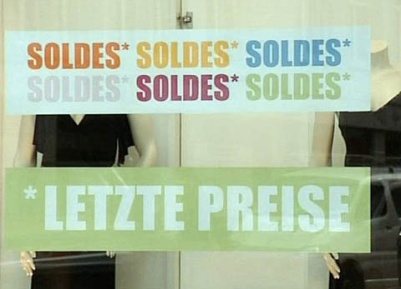 1. In welchem Spannungsfeld bewegen sich Käufer und Verkäufer?2. Warum gibt Tizian sein ganzes Geld für sein Schlagzeug aus?3. Worin unterscheiden sich ein «Maximizer» und ein «Satisfier»?4. Wie verhältst du dich beim Kauf von grösseren Anschaffungen?5. Wovon hängt es ab, ob etwas käuflich ist oder nicht?6. Wie gelingt es Tizian, seine Ausgaben im Griff zu haben?7. Welche Produkte werden eher billiger, welche eher teurer?8. Warum können sich die meisten Menschen in der Schweiz mehr Produkte und Dienstleistungen des Alltags leisten als früher?9. Wie heisst das Fachwort, mit dem man den Zusammenhang zwischen Konsumentenpreisen und Arbeitseinkommen misst?10. Was geschieht in dem Moment, wo wir uns entscheiden, ein bestimmtes Produkt zu kaufen?1. In welchem Spannungsfeld bewegen sich Käufer und Verkäufer?2. Warum gibt Tizian sein ganzes Geld für sein Schlagzeug aus?3. Worin unterscheiden sich ein «Maximizer» und ein «Satisfier»?4. Wie verhältst du dich beim Kauf von grösseren Anschaffungen?5. Wovon hängt es ab, ob etwas käuflich ist oder nicht?6. Wie gelingt es Tizian, seine Ausgaben im Griff zu haben?7. Welche Produkte werden eher billiger, welche eher teurer?8. Warum können sich die meisten Menschen in der Schweiz mehr Produkte und Dienstleistungen des Alltags leisten als früher?9. Wie heisst das Fachwort, mit dem man den Zusammenhang zwischen Konsumentenpreisen und Arbeitseinkommen misst?10. Was geschieht in dem Moment, wo wir uns entscheiden, ein bestimmtes Produkt zu kaufen?1. In welchem Spannungsfeld bewegen sich Käufer und Verkäufer?2. Warum gibt Tizian sein ganzes Geld für sein Schlagzeug aus?3. Worin unterscheiden sich ein «Maximizer» und ein «Satisfier»?4. Wie verhältst du dich beim Kauf von grösseren Anschaffungen?5. Wovon hängt es ab, ob etwas käuflich ist oder nicht?6. Wie gelingt es Tizian, seine Ausgaben im Griff zu haben?7. Welche Produkte werden eher billiger, welche eher teurer?8. Warum können sich die meisten Menschen in der Schweiz mehr Produkte und Dienstleistungen des Alltags leisten als früher?9. Wie heisst das Fachwort, mit dem man den Zusammenhang zwischen Konsumentenpreisen und Arbeitseinkommen misst?10. Was geschieht in dem Moment, wo wir uns entscheiden, ein bestimmtes Produkt zu kaufen?1. In welchem Spannungsfeld bewegen sich Käufer und Verkäufer?2. Warum gibt Tizian sein ganzes Geld für sein Schlagzeug aus?3. Worin unterscheiden sich ein «Maximizer» und ein «Satisfier»?4. Wie verhältst du dich beim Kauf von grösseren Anschaffungen?5. Wovon hängt es ab, ob etwas käuflich ist oder nicht?6. Wie gelingt es Tizian, seine Ausgaben im Griff zu haben?7. Welche Produkte werden eher billiger, welche eher teurer?8. Warum können sich die meisten Menschen in der Schweiz mehr Produkte und Dienstleistungen des Alltags leisten als früher?9. Wie heisst das Fachwort, mit dem man den Zusammenhang zwischen Konsumentenpreisen und Arbeitseinkommen misst?10. Was geschieht in dem Moment, wo wir uns entscheiden, ein bestimmtes Produkt zu kaufen?1. In welchem Spannungsfeld bewegen sich Käufer und Verkäufer?2. Warum gibt Tizian sein ganzes Geld für sein Schlagzeug aus?3. Worin unterscheiden sich ein «Maximizer» und ein «Satisfier»?4. Wie verhältst du dich beim Kauf von grösseren Anschaffungen?5. Wovon hängt es ab, ob etwas käuflich ist oder nicht?6. Wie gelingt es Tizian, seine Ausgaben im Griff zu haben?7. Welche Produkte werden eher billiger, welche eher teurer?8. Warum können sich die meisten Menschen in der Schweiz mehr Produkte und Dienstleistungen des Alltags leisten als früher?9. Wie heisst das Fachwort, mit dem man den Zusammenhang zwischen Konsumentenpreisen und Arbeitseinkommen misst?10. Was geschieht in dem Moment, wo wir uns entscheiden, ein bestimmtes Produkt zu kaufen?1. In welchem Spannungsfeld bewegen sich Käufer und Verkäufer?2. Warum gibt Tizian sein ganzes Geld für sein Schlagzeug aus?3. Worin unterscheiden sich ein «Maximizer» und ein «Satisfier»?4. Wie verhältst du dich beim Kauf von grösseren Anschaffungen?5. Wovon hängt es ab, ob etwas käuflich ist oder nicht?6. Wie gelingt es Tizian, seine Ausgaben im Griff zu haben?7. Welche Produkte werden eher billiger, welche eher teurer?8. Warum können sich die meisten Menschen in der Schweiz mehr Produkte und Dienstleistungen des Alltags leisten als früher?9. Wie heisst das Fachwort, mit dem man den Zusammenhang zwischen Konsumentenpreisen und Arbeitseinkommen misst?10. Was geschieht in dem Moment, wo wir uns entscheiden, ein bestimmtes Produkt zu kaufen?1. In welchem Spannungsfeld bewegen sich Käufer und Verkäufer?2. Warum gibt Tizian sein ganzes Geld für sein Schlagzeug aus?3. Worin unterscheiden sich ein «Maximizer» und ein «Satisfier»?4. Wie verhältst du dich beim Kauf von grösseren Anschaffungen?5. Wovon hängt es ab, ob etwas käuflich ist oder nicht?6. Wie gelingt es Tizian, seine Ausgaben im Griff zu haben?7. Welche Produkte werden eher billiger, welche eher teurer?8. Warum können sich die meisten Menschen in der Schweiz mehr Produkte und Dienstleistungen des Alltags leisten als früher?9. Wie heisst das Fachwort, mit dem man den Zusammenhang zwischen Konsumentenpreisen und Arbeitseinkommen misst?10. Was geschieht in dem Moment, wo wir uns entscheiden, ein bestimmtes Produkt zu kaufen?1. In welchem Spannungsfeld bewegen sich Käufer und Verkäufer?2. Warum gibt Tizian sein ganzes Geld für sein Schlagzeug aus?3. Worin unterscheiden sich ein «Maximizer» und ein «Satisfier»?4. Wie verhältst du dich beim Kauf von grösseren Anschaffungen?5. Wovon hängt es ab, ob etwas käuflich ist oder nicht?6. Wie gelingt es Tizian, seine Ausgaben im Griff zu haben?7. Welche Produkte werden eher billiger, welche eher teurer?8. Warum können sich die meisten Menschen in der Schweiz mehr Produkte und Dienstleistungen des Alltags leisten als früher?9. Wie heisst das Fachwort, mit dem man den Zusammenhang zwischen Konsumentenpreisen und Arbeitseinkommen misst?10. Was geschieht in dem Moment, wo wir uns entscheiden, ein bestimmtes Produkt zu kaufen?1. In welchem Spannungsfeld bewegen sich Käufer und Verkäufer?2. Warum gibt Tizian sein ganzes Geld für sein Schlagzeug aus?3. Worin unterscheiden sich ein «Maximizer» und ein «Satisfier»?4. Wie verhältst du dich beim Kauf von grösseren Anschaffungen?5. Wovon hängt es ab, ob etwas käuflich ist oder nicht?6. Wie gelingt es Tizian, seine Ausgaben im Griff zu haben?7. Welche Produkte werden eher billiger, welche eher teurer?8. Warum können sich die meisten Menschen in der Schweiz mehr Produkte und Dienstleistungen des Alltags leisten als früher?9. Wie heisst das Fachwort, mit dem man den Zusammenhang zwischen Konsumentenpreisen und Arbeitseinkommen misst?10. Was geschieht in dem Moment, wo wir uns entscheiden, ein bestimmtes Produkt zu kaufen?1. In welchem Spannungsfeld bewegen sich Käufer und Verkäufer?2. Warum gibt Tizian sein ganzes Geld für sein Schlagzeug aus?3. Worin unterscheiden sich ein «Maximizer» und ein «Satisfier»?4. Wie verhältst du dich beim Kauf von grösseren Anschaffungen?5. Wovon hängt es ab, ob etwas käuflich ist oder nicht?6. Wie gelingt es Tizian, seine Ausgaben im Griff zu haben?7. Welche Produkte werden eher billiger, welche eher teurer?8. Warum können sich die meisten Menschen in der Schweiz mehr Produkte und Dienstleistungen des Alltags leisten als früher?9. Wie heisst das Fachwort, mit dem man den Zusammenhang zwischen Konsumentenpreisen und Arbeitseinkommen misst?10. Was geschieht in dem Moment, wo wir uns entscheiden, ein bestimmtes Produkt zu kaufen?1. In welchem Spannungsfeld bewegen sich Käufer und Verkäufer?2. Warum gibt Tizian sein ganzes Geld für sein Schlagzeug aus?3. Worin unterscheiden sich ein «Maximizer» und ein «Satisfier»?4. Wie verhältst du dich beim Kauf von grösseren Anschaffungen?5. Wovon hängt es ab, ob etwas käuflich ist oder nicht?6. Wie gelingt es Tizian, seine Ausgaben im Griff zu haben?7. Welche Produkte werden eher billiger, welche eher teurer?8. Warum können sich die meisten Menschen in der Schweiz mehr Produkte und Dienstleistungen des Alltags leisten als früher?9. Wie heisst das Fachwort, mit dem man den Zusammenhang zwischen Konsumentenpreisen und Arbeitseinkommen misst?10. Was geschieht in dem Moment, wo wir uns entscheiden, ein bestimmtes Produkt zu kaufen?1. In welchem Spannungsfeld bewegen sich Käufer und Verkäufer?2. Warum gibt Tizian sein ganzes Geld für sein Schlagzeug aus?3. Worin unterscheiden sich ein «Maximizer» und ein «Satisfier»?4. Wie verhältst du dich beim Kauf von grösseren Anschaffungen?5. Wovon hängt es ab, ob etwas käuflich ist oder nicht?6. Wie gelingt es Tizian, seine Ausgaben im Griff zu haben?7. Welche Produkte werden eher billiger, welche eher teurer?8. Warum können sich die meisten Menschen in der Schweiz mehr Produkte und Dienstleistungen des Alltags leisten als früher?9. Wie heisst das Fachwort, mit dem man den Zusammenhang zwischen Konsumentenpreisen und Arbeitseinkommen misst?10. Was geschieht in dem Moment, wo wir uns entscheiden, ein bestimmtes Produkt zu kaufen?1. In welchem Spannungsfeld bewegen sich Käufer und Verkäufer?2. Warum gibt Tizian sein ganzes Geld für sein Schlagzeug aus?3. Worin unterscheiden sich ein «Maximizer» und ein «Satisfier»?4. Wie verhältst du dich beim Kauf von grösseren Anschaffungen?5. Wovon hängt es ab, ob etwas käuflich ist oder nicht?6. Wie gelingt es Tizian, seine Ausgaben im Griff zu haben?7. Welche Produkte werden eher billiger, welche eher teurer?8. Warum können sich die meisten Menschen in der Schweiz mehr Produkte und Dienstleistungen des Alltags leisten als früher?9. Wie heisst das Fachwort, mit dem man den Zusammenhang zwischen Konsumentenpreisen und Arbeitseinkommen misst?10. Was geschieht in dem Moment, wo wir uns entscheiden, ein bestimmtes Produkt zu kaufen?1. In welchem Spannungsfeld bewegen sich Käufer und Verkäufer?2. Warum gibt Tizian sein ganzes Geld für sein Schlagzeug aus?3. Worin unterscheiden sich ein «Maximizer» und ein «Satisfier»?4. Wie verhältst du dich beim Kauf von grösseren Anschaffungen?5. Wovon hängt es ab, ob etwas käuflich ist oder nicht?6. Wie gelingt es Tizian, seine Ausgaben im Griff zu haben?7. Welche Produkte werden eher billiger, welche eher teurer?8. Warum können sich die meisten Menschen in der Schweiz mehr Produkte und Dienstleistungen des Alltags leisten als früher?9. Wie heisst das Fachwort, mit dem man den Zusammenhang zwischen Konsumentenpreisen und Arbeitseinkommen misst?10. Was geschieht in dem Moment, wo wir uns entscheiden, ein bestimmtes Produkt zu kaufen?1. In welchem Spannungsfeld bewegen sich Käufer und Verkäufer?2. Warum gibt Tizian sein ganzes Geld für sein Schlagzeug aus?3. Worin unterscheiden sich ein «Maximizer» und ein «Satisfier»?4. Wie verhältst du dich beim Kauf von grösseren Anschaffungen?5. Wovon hängt es ab, ob etwas käuflich ist oder nicht?6. Wie gelingt es Tizian, seine Ausgaben im Griff zu haben?7. Welche Produkte werden eher billiger, welche eher teurer?8. Warum können sich die meisten Menschen in der Schweiz mehr Produkte und Dienstleistungen des Alltags leisten als früher?9. Wie heisst das Fachwort, mit dem man den Zusammenhang zwischen Konsumentenpreisen und Arbeitseinkommen misst?10. Was geschieht in dem Moment, wo wir uns entscheiden, ein bestimmtes Produkt zu kaufen?1. In welchem Spannungsfeld bewegen sich Käufer und Verkäufer?2. Warum gibt Tizian sein ganzes Geld für sein Schlagzeug aus?3. Worin unterscheiden sich ein «Maximizer» und ein «Satisfier»?4. Wie verhältst du dich beim Kauf von grösseren Anschaffungen?5. Wovon hängt es ab, ob etwas käuflich ist oder nicht?6. Wie gelingt es Tizian, seine Ausgaben im Griff zu haben?7. Welche Produkte werden eher billiger, welche eher teurer?8. Warum können sich die meisten Menschen in der Schweiz mehr Produkte und Dienstleistungen des Alltags leisten als früher?9. Wie heisst das Fachwort, mit dem man den Zusammenhang zwischen Konsumentenpreisen und Arbeitseinkommen misst?10. Was geschieht in dem Moment, wo wir uns entscheiden, ein bestimmtes Produkt zu kaufen?1. In welchem Spannungsfeld bewegen sich Käufer und Verkäufer?2. Warum gibt Tizian sein ganzes Geld für sein Schlagzeug aus?3. Worin unterscheiden sich ein «Maximizer» und ein «Satisfier»?4. Wie verhältst du dich beim Kauf von grösseren Anschaffungen?5. Wovon hängt es ab, ob etwas käuflich ist oder nicht?6. Wie gelingt es Tizian, seine Ausgaben im Griff zu haben?7. Welche Produkte werden eher billiger, welche eher teurer?8. Warum können sich die meisten Menschen in der Schweiz mehr Produkte und Dienstleistungen des Alltags leisten als früher?9. Wie heisst das Fachwort, mit dem man den Zusammenhang zwischen Konsumentenpreisen und Arbeitseinkommen misst?10. Was geschieht in dem Moment, wo wir uns entscheiden, ein bestimmtes Produkt zu kaufen?1. In welchem Spannungsfeld bewegen sich Käufer und Verkäufer?2. Warum gibt Tizian sein ganzes Geld für sein Schlagzeug aus?3. Worin unterscheiden sich ein «Maximizer» und ein «Satisfier»?4. Wie verhältst du dich beim Kauf von grösseren Anschaffungen?5. Wovon hängt es ab, ob etwas käuflich ist oder nicht?6. Wie gelingt es Tizian, seine Ausgaben im Griff zu haben?7. Welche Produkte werden eher billiger, welche eher teurer?8. Warum können sich die meisten Menschen in der Schweiz mehr Produkte und Dienstleistungen des Alltags leisten als früher?9. Wie heisst das Fachwort, mit dem man den Zusammenhang zwischen Konsumentenpreisen und Arbeitseinkommen misst?10. Was geschieht in dem Moment, wo wir uns entscheiden, ein bestimmtes Produkt zu kaufen?1. In welchem Spannungsfeld bewegen sich Käufer und Verkäufer?2. Warum gibt Tizian sein ganzes Geld für sein Schlagzeug aus?3. Worin unterscheiden sich ein «Maximizer» und ein «Satisfier»?4. Wie verhältst du dich beim Kauf von grösseren Anschaffungen?5. Wovon hängt es ab, ob etwas käuflich ist oder nicht?6. Wie gelingt es Tizian, seine Ausgaben im Griff zu haben?7. Welche Produkte werden eher billiger, welche eher teurer?8. Warum können sich die meisten Menschen in der Schweiz mehr Produkte und Dienstleistungen des Alltags leisten als früher?9. Wie heisst das Fachwort, mit dem man den Zusammenhang zwischen Konsumentenpreisen und Arbeitseinkommen misst?10. Was geschieht in dem Moment, wo wir uns entscheiden, ein bestimmtes Produkt zu kaufen?1. In welchem Spannungsfeld bewegen sich Käufer und Verkäufer?2. Warum gibt Tizian sein ganzes Geld für sein Schlagzeug aus?3. Worin unterscheiden sich ein «Maximizer» und ein «Satisfier»?4. Wie verhältst du dich beim Kauf von grösseren Anschaffungen?5. Wovon hängt es ab, ob etwas käuflich ist oder nicht?6. Wie gelingt es Tizian, seine Ausgaben im Griff zu haben?7. Welche Produkte werden eher billiger, welche eher teurer?8. Warum können sich die meisten Menschen in der Schweiz mehr Produkte und Dienstleistungen des Alltags leisten als früher?9. Wie heisst das Fachwort, mit dem man den Zusammenhang zwischen Konsumentenpreisen und Arbeitseinkommen misst?10. Was geschieht in dem Moment, wo wir uns entscheiden, ein bestimmtes Produkt zu kaufen?1. In welchem Spannungsfeld bewegen sich Käufer und Verkäufer?2. Warum gibt Tizian sein ganzes Geld für sein Schlagzeug aus?3. Worin unterscheiden sich ein «Maximizer» und ein «Satisfier»?4. Wie verhältst du dich beim Kauf von grösseren Anschaffungen?5. Wovon hängt es ab, ob etwas käuflich ist oder nicht?6. Wie gelingt es Tizian, seine Ausgaben im Griff zu haben?7. Welche Produkte werden eher billiger, welche eher teurer?8. Warum können sich die meisten Menschen in der Schweiz mehr Produkte und Dienstleistungen des Alltags leisten als früher?9. Wie heisst das Fachwort, mit dem man den Zusammenhang zwischen Konsumentenpreisen und Arbeitseinkommen misst?10. Was geschieht in dem Moment, wo wir uns entscheiden, ein bestimmtes Produkt zu kaufen?1. In welchem Spannungsfeld bewegen sich Käufer und Verkäufer?2. Warum gibt Tizian sein ganzes Geld für sein Schlagzeug aus?3. Worin unterscheiden sich ein «Maximizer» und ein «Satisfier»?4. Wie verhältst du dich beim Kauf von grösseren Anschaffungen?5. Wovon hängt es ab, ob etwas käuflich ist oder nicht?6. Wie gelingt es Tizian, seine Ausgaben im Griff zu haben?7. Welche Produkte werden eher billiger, welche eher teurer?8. Warum können sich die meisten Menschen in der Schweiz mehr Produkte und Dienstleistungen des Alltags leisten als früher?9. Wie heisst das Fachwort, mit dem man den Zusammenhang zwischen Konsumentenpreisen und Arbeitseinkommen misst?10. Was geschieht in dem Moment, wo wir uns entscheiden, ein bestimmtes Produkt zu kaufen?1. In welchem Spannungsfeld bewegen sich Käufer und Verkäufer?2. Warum gibt Tizian sein ganzes Geld für sein Schlagzeug aus?3. Worin unterscheiden sich ein «Maximizer» und ein «Satisfier»?4. Wie verhältst du dich beim Kauf von grösseren Anschaffungen?5. Wovon hängt es ab, ob etwas käuflich ist oder nicht?6. Wie gelingt es Tizian, seine Ausgaben im Griff zu haben?7. Welche Produkte werden eher billiger, welche eher teurer?8. Warum können sich die meisten Menschen in der Schweiz mehr Produkte und Dienstleistungen des Alltags leisten als früher?9. Wie heisst das Fachwort, mit dem man den Zusammenhang zwischen Konsumentenpreisen und Arbeitseinkommen misst?10. Was geschieht in dem Moment, wo wir uns entscheiden, ein bestimmtes Produkt zu kaufen?1. In welchem Spannungsfeld bewegen sich Käufer und Verkäufer?2. Warum gibt Tizian sein ganzes Geld für sein Schlagzeug aus?3. Worin unterscheiden sich ein «Maximizer» und ein «Satisfier»?4. Wie verhältst du dich beim Kauf von grösseren Anschaffungen?5. Wovon hängt es ab, ob etwas käuflich ist oder nicht?6. Wie gelingt es Tizian, seine Ausgaben im Griff zu haben?7. Welche Produkte werden eher billiger, welche eher teurer?8. Warum können sich die meisten Menschen in der Schweiz mehr Produkte und Dienstleistungen des Alltags leisten als früher?9. Wie heisst das Fachwort, mit dem man den Zusammenhang zwischen Konsumentenpreisen und Arbeitseinkommen misst?10. Was geschieht in dem Moment, wo wir uns entscheiden, ein bestimmtes Produkt zu kaufen?1. In welchem Spannungsfeld bewegen sich Käufer und Verkäufer?2. Warum gibt Tizian sein ganzes Geld für sein Schlagzeug aus?3. Worin unterscheiden sich ein «Maximizer» und ein «Satisfier»?4. Wie verhältst du dich beim Kauf von grösseren Anschaffungen?5. Wovon hängt es ab, ob etwas käuflich ist oder nicht?6. Wie gelingt es Tizian, seine Ausgaben im Griff zu haben?7. Welche Produkte werden eher billiger, welche eher teurer?8. Warum können sich die meisten Menschen in der Schweiz mehr Produkte und Dienstleistungen des Alltags leisten als früher?9. Wie heisst das Fachwort, mit dem man den Zusammenhang zwischen Konsumentenpreisen und Arbeitseinkommen misst?10. Was geschieht in dem Moment, wo wir uns entscheiden, ein bestimmtes Produkt zu kaufen?1. In welchem Spannungsfeld bewegen sich Käufer und Verkäufer?2. Warum gibt Tizian sein ganzes Geld für sein Schlagzeug aus?3. Worin unterscheiden sich ein «Maximizer» und ein «Satisfier»?4. Wie verhältst du dich beim Kauf von grösseren Anschaffungen?5. Wovon hängt es ab, ob etwas käuflich ist oder nicht?6. Wie gelingt es Tizian, seine Ausgaben im Griff zu haben?7. Welche Produkte werden eher billiger, welche eher teurer?8. Warum können sich die meisten Menschen in der Schweiz mehr Produkte und Dienstleistungen des Alltags leisten als früher?9. Wie heisst das Fachwort, mit dem man den Zusammenhang zwischen Konsumentenpreisen und Arbeitseinkommen misst?10. Was geschieht in dem Moment, wo wir uns entscheiden, ein bestimmtes Produkt zu kaufen?1. In welchem Spannungsfeld bewegen sich Käufer und Verkäufer?2. Warum gibt Tizian sein ganzes Geld für sein Schlagzeug aus?3. Worin unterscheiden sich ein «Maximizer» und ein «Satisfier»?4. Wie verhältst du dich beim Kauf von grösseren Anschaffungen?5. Wovon hängt es ab, ob etwas käuflich ist oder nicht?6. Wie gelingt es Tizian, seine Ausgaben im Griff zu haben?7. Welche Produkte werden eher billiger, welche eher teurer?8. Warum können sich die meisten Menschen in der Schweiz mehr Produkte und Dienstleistungen des Alltags leisten als früher?9. Wie heisst das Fachwort, mit dem man den Zusammenhang zwischen Konsumentenpreisen und Arbeitseinkommen misst?10. Was geschieht in dem Moment, wo wir uns entscheiden, ein bestimmtes Produkt zu kaufen?1. In welchem Spannungsfeld bewegen sich Käufer und Verkäufer?2. Warum gibt Tizian sein ganzes Geld für sein Schlagzeug aus?3. Worin unterscheiden sich ein «Maximizer» und ein «Satisfier»?4. Wie verhältst du dich beim Kauf von grösseren Anschaffungen?5. Wovon hängt es ab, ob etwas käuflich ist oder nicht?6. Wie gelingt es Tizian, seine Ausgaben im Griff zu haben?7. Welche Produkte werden eher billiger, welche eher teurer?8. Warum können sich die meisten Menschen in der Schweiz mehr Produkte und Dienstleistungen des Alltags leisten als früher?9. Wie heisst das Fachwort, mit dem man den Zusammenhang zwischen Konsumentenpreisen und Arbeitseinkommen misst?10. Was geschieht in dem Moment, wo wir uns entscheiden, ein bestimmtes Produkt zu kaufen?1. In welchem Spannungsfeld bewegen sich Käufer und Verkäufer?2. Warum gibt Tizian sein ganzes Geld für sein Schlagzeug aus?3. Worin unterscheiden sich ein «Maximizer» und ein «Satisfier»?4. Wie verhältst du dich beim Kauf von grösseren Anschaffungen?5. Wovon hängt es ab, ob etwas käuflich ist oder nicht?6. Wie gelingt es Tizian, seine Ausgaben im Griff zu haben?7. Welche Produkte werden eher billiger, welche eher teurer?8. Warum können sich die meisten Menschen in der Schweiz mehr Produkte und Dienstleistungen des Alltags leisten als früher?9. Wie heisst das Fachwort, mit dem man den Zusammenhang zwischen Konsumentenpreisen und Arbeitseinkommen misst?10. Was geschieht in dem Moment, wo wir uns entscheiden, ein bestimmtes Produkt zu kaufen?1. In welchem Spannungsfeld bewegen sich Käufer und Verkäufer?2. Warum gibt Tizian sein ganzes Geld für sein Schlagzeug aus?3. Worin unterscheiden sich ein «Maximizer» und ein «Satisfier»?4. Wie verhältst du dich beim Kauf von grösseren Anschaffungen?5. Wovon hängt es ab, ob etwas käuflich ist oder nicht?6. Wie gelingt es Tizian, seine Ausgaben im Griff zu haben?7. Welche Produkte werden eher billiger, welche eher teurer?8. Warum können sich die meisten Menschen in der Schweiz mehr Produkte und Dienstleistungen des Alltags leisten als früher?9. Wie heisst das Fachwort, mit dem man den Zusammenhang zwischen Konsumentenpreisen und Arbeitseinkommen misst?10. Was geschieht in dem Moment, wo wir uns entscheiden, ein bestimmtes Produkt zu kaufen?1. In welchem Spannungsfeld bewegen sich Käufer und Verkäufer?2. Warum gibt Tizian sein ganzes Geld für sein Schlagzeug aus?3. Worin unterscheiden sich ein «Maximizer» und ein «Satisfier»?4. Wie verhältst du dich beim Kauf von grösseren Anschaffungen?5. Wovon hängt es ab, ob etwas käuflich ist oder nicht?6. Wie gelingt es Tizian, seine Ausgaben im Griff zu haben?7. Welche Produkte werden eher billiger, welche eher teurer?8. Warum können sich die meisten Menschen in der Schweiz mehr Produkte und Dienstleistungen des Alltags leisten als früher?9. Wie heisst das Fachwort, mit dem man den Zusammenhang zwischen Konsumentenpreisen und Arbeitseinkommen misst?10. Was geschieht in dem Moment, wo wir uns entscheiden, ein bestimmtes Produkt zu kaufen?1. In welchem Spannungsfeld bewegen sich Käufer und Verkäufer?2. Warum gibt Tizian sein ganzes Geld für sein Schlagzeug aus?3. Worin unterscheiden sich ein «Maximizer» und ein «Satisfier»?4. Wie verhältst du dich beim Kauf von grösseren Anschaffungen?5. Wovon hängt es ab, ob etwas käuflich ist oder nicht?6. Wie gelingt es Tizian, seine Ausgaben im Griff zu haben?7. Welche Produkte werden eher billiger, welche eher teurer?8. Warum können sich die meisten Menschen in der Schweiz mehr Produkte und Dienstleistungen des Alltags leisten als früher?9. Wie heisst das Fachwort, mit dem man den Zusammenhang zwischen Konsumentenpreisen und Arbeitseinkommen misst?10. Was geschieht in dem Moment, wo wir uns entscheiden, ein bestimmtes Produkt zu kaufen?1. In welchem Spannungsfeld bewegen sich Käufer und Verkäufer?2. Warum gibt Tizian sein ganzes Geld für sein Schlagzeug aus?3. Worin unterscheiden sich ein «Maximizer» und ein «Satisfier»?4. Wie verhältst du dich beim Kauf von grösseren Anschaffungen?5. Wovon hängt es ab, ob etwas käuflich ist oder nicht?6. Wie gelingt es Tizian, seine Ausgaben im Griff zu haben?7. Welche Produkte werden eher billiger, welche eher teurer?8. Warum können sich die meisten Menschen in der Schweiz mehr Produkte und Dienstleistungen des Alltags leisten als früher?9. Wie heisst das Fachwort, mit dem man den Zusammenhang zwischen Konsumentenpreisen und Arbeitseinkommen misst?10. Was geschieht in dem Moment, wo wir uns entscheiden, ein bestimmtes Produkt zu kaufen?1. In welchem Spannungsfeld bewegen sich Käufer und Verkäufer?2. Warum gibt Tizian sein ganzes Geld für sein Schlagzeug aus?3. Worin unterscheiden sich ein «Maximizer» und ein «Satisfier»?4. Wie verhältst du dich beim Kauf von grösseren Anschaffungen?5. Wovon hängt es ab, ob etwas käuflich ist oder nicht?6. Wie gelingt es Tizian, seine Ausgaben im Griff zu haben?7. Welche Produkte werden eher billiger, welche eher teurer?8. Warum können sich die meisten Menschen in der Schweiz mehr Produkte und Dienstleistungen des Alltags leisten als früher?9. Wie heisst das Fachwort, mit dem man den Zusammenhang zwischen Konsumentenpreisen und Arbeitseinkommen misst?10. Was geschieht in dem Moment, wo wir uns entscheiden, ein bestimmtes Produkt zu kaufen?1. In welchem Spannungsfeld bewegen sich Käufer und Verkäufer?2. Warum gibt Tizian sein ganzes Geld für sein Schlagzeug aus?3. Worin unterscheiden sich ein «Maximizer» und ein «Satisfier»?4. Wie verhältst du dich beim Kauf von grösseren Anschaffungen?5. Wovon hängt es ab, ob etwas käuflich ist oder nicht?6. Wie gelingt es Tizian, seine Ausgaben im Griff zu haben?7. Welche Produkte werden eher billiger, welche eher teurer?8. Warum können sich die meisten Menschen in der Schweiz mehr Produkte und Dienstleistungen des Alltags leisten als früher?9. Wie heisst das Fachwort, mit dem man den Zusammenhang zwischen Konsumentenpreisen und Arbeitseinkommen misst?10. Was geschieht in dem Moment, wo wir uns entscheiden, ein bestimmtes Produkt zu kaufen?1. In welchem Spannungsfeld bewegen sich Käufer und Verkäufer?2. Warum gibt Tizian sein ganzes Geld für sein Schlagzeug aus?3. Worin unterscheiden sich ein «Maximizer» und ein «Satisfier»?4. Wie verhältst du dich beim Kauf von grösseren Anschaffungen?5. Wovon hängt es ab, ob etwas käuflich ist oder nicht?6. Wie gelingt es Tizian, seine Ausgaben im Griff zu haben?7. Welche Produkte werden eher billiger, welche eher teurer?8. Warum können sich die meisten Menschen in der Schweiz mehr Produkte und Dienstleistungen des Alltags leisten als früher?9. Wie heisst das Fachwort, mit dem man den Zusammenhang zwischen Konsumentenpreisen und Arbeitseinkommen misst?10. Was geschieht in dem Moment, wo wir uns entscheiden, ein bestimmtes Produkt zu kaufen?1. In welchem Spannungsfeld bewegen sich Käufer und Verkäufer?2. Warum gibt Tizian sein ganzes Geld für sein Schlagzeug aus?3. Worin unterscheiden sich ein «Maximizer» und ein «Satisfier»?4. Wie verhältst du dich beim Kauf von grösseren Anschaffungen?5. Wovon hängt es ab, ob etwas käuflich ist oder nicht?6. Wie gelingt es Tizian, seine Ausgaben im Griff zu haben?7. Welche Produkte werden eher billiger, welche eher teurer?8. Warum können sich die meisten Menschen in der Schweiz mehr Produkte und Dienstleistungen des Alltags leisten als früher?9. Wie heisst das Fachwort, mit dem man den Zusammenhang zwischen Konsumentenpreisen und Arbeitseinkommen misst?10. Was geschieht in dem Moment, wo wir uns entscheiden, ein bestimmtes Produkt zu kaufen?1. In welchem Spannungsfeld bewegen sich Käufer und Verkäufer?2. Warum gibt Tizian sein ganzes Geld für sein Schlagzeug aus?3. Worin unterscheiden sich ein «Maximizer» und ein «Satisfier»?4. Wie verhältst du dich beim Kauf von grösseren Anschaffungen?5. Wovon hängt es ab, ob etwas käuflich ist oder nicht?6. Wie gelingt es Tizian, seine Ausgaben im Griff zu haben?7. Welche Produkte werden eher billiger, welche eher teurer?8. Warum können sich die meisten Menschen in der Schweiz mehr Produkte und Dienstleistungen des Alltags leisten als früher?9. Wie heisst das Fachwort, mit dem man den Zusammenhang zwischen Konsumentenpreisen und Arbeitseinkommen misst?10. Was geschieht in dem Moment, wo wir uns entscheiden, ein bestimmtes Produkt zu kaufen?1. In welchem Spannungsfeld bewegen sich Käufer und Verkäufer?2. Warum gibt Tizian sein ganzes Geld für sein Schlagzeug aus?3. Worin unterscheiden sich ein «Maximizer» und ein «Satisfier»?4. Wie verhältst du dich beim Kauf von grösseren Anschaffungen?5. Wovon hängt es ab, ob etwas käuflich ist oder nicht?6. Wie gelingt es Tizian, seine Ausgaben im Griff zu haben?7. Welche Produkte werden eher billiger, welche eher teurer?8. Warum können sich die meisten Menschen in der Schweiz mehr Produkte und Dienstleistungen des Alltags leisten als früher?9. Wie heisst das Fachwort, mit dem man den Zusammenhang zwischen Konsumentenpreisen und Arbeitseinkommen misst?10. Was geschieht in dem Moment, wo wir uns entscheiden, ein bestimmtes Produkt zu kaufen?1. In welchem Spannungsfeld bewegen sich Käufer und Verkäufer?2. Warum gibt Tizian sein ganzes Geld für sein Schlagzeug aus?3. Worin unterscheiden sich ein «Maximizer» und ein «Satisfier»?4. Wie verhältst du dich beim Kauf von grösseren Anschaffungen?5. Wovon hängt es ab, ob etwas käuflich ist oder nicht?6. Wie gelingt es Tizian, seine Ausgaben im Griff zu haben?7. Welche Produkte werden eher billiger, welche eher teurer?8. Warum können sich die meisten Menschen in der Schweiz mehr Produkte und Dienstleistungen des Alltags leisten als früher?9. Wie heisst das Fachwort, mit dem man den Zusammenhang zwischen Konsumentenpreisen und Arbeitseinkommen misst?10. Was geschieht in dem Moment, wo wir uns entscheiden, ein bestimmtes Produkt zu kaufen?1. In welchem Spannungsfeld bewegen sich Käufer und Verkäufer?2. Warum gibt Tizian sein ganzes Geld für sein Schlagzeug aus?3. Worin unterscheiden sich ein «Maximizer» und ein «Satisfier»?4. Wie verhältst du dich beim Kauf von grösseren Anschaffungen?5. Wovon hängt es ab, ob etwas käuflich ist oder nicht?6. Wie gelingt es Tizian, seine Ausgaben im Griff zu haben?7. Welche Produkte werden eher billiger, welche eher teurer?8. Warum können sich die meisten Menschen in der Schweiz mehr Produkte und Dienstleistungen des Alltags leisten als früher?9. Wie heisst das Fachwort, mit dem man den Zusammenhang zwischen Konsumentenpreisen und Arbeitseinkommen misst?10. Was geschieht in dem Moment, wo wir uns entscheiden, ein bestimmtes Produkt zu kaufen?1. In welchem Spannungsfeld bewegen sich Käufer und Verkäufer?2. Warum gibt Tizian sein ganzes Geld für sein Schlagzeug aus?3. Worin unterscheiden sich ein «Maximizer» und ein «Satisfier»?4. Wie verhältst du dich beim Kauf von grösseren Anschaffungen?5. Wovon hängt es ab, ob etwas käuflich ist oder nicht?6. Wie gelingt es Tizian, seine Ausgaben im Griff zu haben?7. Welche Produkte werden eher billiger, welche eher teurer?8. Warum können sich die meisten Menschen in der Schweiz mehr Produkte und Dienstleistungen des Alltags leisten als früher?9. Wie heisst das Fachwort, mit dem man den Zusammenhang zwischen Konsumentenpreisen und Arbeitseinkommen misst?10. Was geschieht in dem Moment, wo wir uns entscheiden, ein bestimmtes Produkt zu kaufen?1. In welchem Spannungsfeld bewegen sich Käufer und Verkäufer?2. Warum gibt Tizian sein ganzes Geld für sein Schlagzeug aus?3. Worin unterscheiden sich ein «Maximizer» und ein «Satisfier»?4. Wie verhältst du dich beim Kauf von grösseren Anschaffungen?5. Wovon hängt es ab, ob etwas käuflich ist oder nicht?6. Wie gelingt es Tizian, seine Ausgaben im Griff zu haben?7. Welche Produkte werden eher billiger, welche eher teurer?8. Warum können sich die meisten Menschen in der Schweiz mehr Produkte und Dienstleistungen des Alltags leisten als früher?9. Wie heisst das Fachwort, mit dem man den Zusammenhang zwischen Konsumentenpreisen und Arbeitseinkommen misst?10. Was geschieht in dem Moment, wo wir uns entscheiden, ein bestimmtes Produkt zu kaufen?1. In welchem Spannungsfeld bewegen sich Käufer und Verkäufer?2. Warum gibt Tizian sein ganzes Geld für sein Schlagzeug aus?3. Worin unterscheiden sich ein «Maximizer» und ein «Satisfier»?4. Wie verhältst du dich beim Kauf von grösseren Anschaffungen?5. Wovon hängt es ab, ob etwas käuflich ist oder nicht?6. Wie gelingt es Tizian, seine Ausgaben im Griff zu haben?7. Welche Produkte werden eher billiger, welche eher teurer?8. Warum können sich die meisten Menschen in der Schweiz mehr Produkte und Dienstleistungen des Alltags leisten als früher?9. Wie heisst das Fachwort, mit dem man den Zusammenhang zwischen Konsumentenpreisen und Arbeitseinkommen misst?10. Was geschieht in dem Moment, wo wir uns entscheiden, ein bestimmtes Produkt zu kaufen?1. In welchem Spannungsfeld bewegen sich Käufer und Verkäufer?2. Warum gibt Tizian sein ganzes Geld für sein Schlagzeug aus?3. Worin unterscheiden sich ein «Maximizer» und ein «Satisfier»?4. Wie verhältst du dich beim Kauf von grösseren Anschaffungen?5. Wovon hängt es ab, ob etwas käuflich ist oder nicht?6. Wie gelingt es Tizian, seine Ausgaben im Griff zu haben?7. Welche Produkte werden eher billiger, welche eher teurer?8. Warum können sich die meisten Menschen in der Schweiz mehr Produkte und Dienstleistungen des Alltags leisten als früher?9. Wie heisst das Fachwort, mit dem man den Zusammenhang zwischen Konsumentenpreisen und Arbeitseinkommen misst?10. Was geschieht in dem Moment, wo wir uns entscheiden, ein bestimmtes Produkt zu kaufen?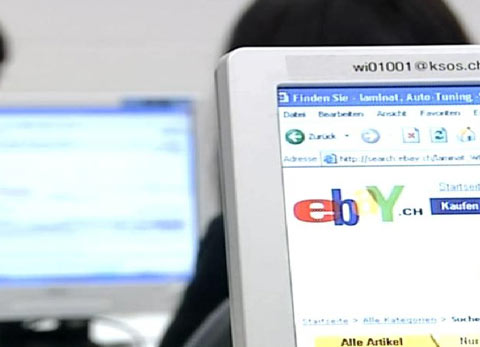 1. In welchem Spannungsfeld bewegen sich Käufer und Verkäufer?2. Warum gibt Tizian sein ganzes Geld für sein Schlagzeug aus?3. Worin unterscheiden sich ein «Maximizer» und ein «Satisfier»?4. Wie verhältst du dich beim Kauf von grösseren Anschaffungen?5. Wovon hängt es ab, ob etwas käuflich ist oder nicht?6. Wie gelingt es Tizian, seine Ausgaben im Griff zu haben?7. Welche Produkte werden eher billiger, welche eher teurer?8. Warum können sich die meisten Menschen in der Schweiz mehr Produkte und Dienstleistungen des Alltags leisten als früher?9. Wie heisst das Fachwort, mit dem man den Zusammenhang zwischen Konsumentenpreisen und Arbeitseinkommen misst?10. Was geschieht in dem Moment, wo wir uns entscheiden, ein bestimmtes Produkt zu kaufen?1. In welchem Spannungsfeld bewegen sich Käufer und Verkäufer?2. Warum gibt Tizian sein ganzes Geld für sein Schlagzeug aus?3. Worin unterscheiden sich ein «Maximizer» und ein «Satisfier»?4. Wie verhältst du dich beim Kauf von grösseren Anschaffungen?5. Wovon hängt es ab, ob etwas käuflich ist oder nicht?6. Wie gelingt es Tizian, seine Ausgaben im Griff zu haben?7. Welche Produkte werden eher billiger, welche eher teurer?8. Warum können sich die meisten Menschen in der Schweiz mehr Produkte und Dienstleistungen des Alltags leisten als früher?9. Wie heisst das Fachwort, mit dem man den Zusammenhang zwischen Konsumentenpreisen und Arbeitseinkommen misst?10. Was geschieht in dem Moment, wo wir uns entscheiden, ein bestimmtes Produkt zu kaufen?1. In welchem Spannungsfeld bewegen sich Käufer und Verkäufer?2. Warum gibt Tizian sein ganzes Geld für sein Schlagzeug aus?3. Worin unterscheiden sich ein «Maximizer» und ein «Satisfier»?4. Wie verhältst du dich beim Kauf von grösseren Anschaffungen?5. Wovon hängt es ab, ob etwas käuflich ist oder nicht?6. Wie gelingt es Tizian, seine Ausgaben im Griff zu haben?7. Welche Produkte werden eher billiger, welche eher teurer?8. Warum können sich die meisten Menschen in der Schweiz mehr Produkte und Dienstleistungen des Alltags leisten als früher?9. Wie heisst das Fachwort, mit dem man den Zusammenhang zwischen Konsumentenpreisen und Arbeitseinkommen misst?10. Was geschieht in dem Moment, wo wir uns entscheiden, ein bestimmtes Produkt zu kaufen?1. In welchem Spannungsfeld bewegen sich Käufer und Verkäufer?2. Warum gibt Tizian sein ganzes Geld für sein Schlagzeug aus?3. Worin unterscheiden sich ein «Maximizer» und ein «Satisfier»?4. Wie verhältst du dich beim Kauf von grösseren Anschaffungen?5. Wovon hängt es ab, ob etwas käuflich ist oder nicht?6. Wie gelingt es Tizian, seine Ausgaben im Griff zu haben?7. Welche Produkte werden eher billiger, welche eher teurer?8. Warum können sich die meisten Menschen in der Schweiz mehr Produkte und Dienstleistungen des Alltags leisten als früher?9. Wie heisst das Fachwort, mit dem man den Zusammenhang zwischen Konsumentenpreisen und Arbeitseinkommen misst?10. Was geschieht in dem Moment, wo wir uns entscheiden, ein bestimmtes Produkt zu kaufen?1. In welchem Spannungsfeld bewegen sich Käufer und Verkäufer?2. Warum gibt Tizian sein ganzes Geld für sein Schlagzeug aus?3. Worin unterscheiden sich ein «Maximizer» und ein «Satisfier»?4. Wie verhältst du dich beim Kauf von grösseren Anschaffungen?5. Wovon hängt es ab, ob etwas käuflich ist oder nicht?6. Wie gelingt es Tizian, seine Ausgaben im Griff zu haben?7. Welche Produkte werden eher billiger, welche eher teurer?8. Warum können sich die meisten Menschen in der Schweiz mehr Produkte und Dienstleistungen des Alltags leisten als früher?9. Wie heisst das Fachwort, mit dem man den Zusammenhang zwischen Konsumentenpreisen und Arbeitseinkommen misst?10. Was geschieht in dem Moment, wo wir uns entscheiden, ein bestimmtes Produkt zu kaufen?1. In welchem Spannungsfeld bewegen sich Käufer und Verkäufer?2. Warum gibt Tizian sein ganzes Geld für sein Schlagzeug aus?3. Worin unterscheiden sich ein «Maximizer» und ein «Satisfier»?4. Wie verhältst du dich beim Kauf von grösseren Anschaffungen?5. Wovon hängt es ab, ob etwas käuflich ist oder nicht?6. Wie gelingt es Tizian, seine Ausgaben im Griff zu haben?7. Welche Produkte werden eher billiger, welche eher teurer?8. Warum können sich die meisten Menschen in der Schweiz mehr Produkte und Dienstleistungen des Alltags leisten als früher?9. Wie heisst das Fachwort, mit dem man den Zusammenhang zwischen Konsumentenpreisen und Arbeitseinkommen misst?10. Was geschieht in dem Moment, wo wir uns entscheiden, ein bestimmtes Produkt zu kaufen?1. In welchem Spannungsfeld bewegen sich Käufer und Verkäufer?2. Warum gibt Tizian sein ganzes Geld für sein Schlagzeug aus?3. Worin unterscheiden sich ein «Maximizer» und ein «Satisfier»?4. Wie verhältst du dich beim Kauf von grösseren Anschaffungen?5. Wovon hängt es ab, ob etwas käuflich ist oder nicht?6. Wie gelingt es Tizian, seine Ausgaben im Griff zu haben?7. Welche Produkte werden eher billiger, welche eher teurer?8. Warum können sich die meisten Menschen in der Schweiz mehr Produkte und Dienstleistungen des Alltags leisten als früher?9. Wie heisst das Fachwort, mit dem man den Zusammenhang zwischen Konsumentenpreisen und Arbeitseinkommen misst?10. Was geschieht in dem Moment, wo wir uns entscheiden, ein bestimmtes Produkt zu kaufen?1. In welchem Spannungsfeld bewegen sich Käufer und Verkäufer?2. Warum gibt Tizian sein ganzes Geld für sein Schlagzeug aus?3. Worin unterscheiden sich ein «Maximizer» und ein «Satisfier»?4. Wie verhältst du dich beim Kauf von grösseren Anschaffungen?5. Wovon hängt es ab, ob etwas käuflich ist oder nicht?6. Wie gelingt es Tizian, seine Ausgaben im Griff zu haben?7. Welche Produkte werden eher billiger, welche eher teurer?8. Warum können sich die meisten Menschen in der Schweiz mehr Produkte und Dienstleistungen des Alltags leisten als früher?9. Wie heisst das Fachwort, mit dem man den Zusammenhang zwischen Konsumentenpreisen und Arbeitseinkommen misst?10. Was geschieht in dem Moment, wo wir uns entscheiden, ein bestimmtes Produkt zu kaufen?1. In welchem Spannungsfeld bewegen sich Käufer und Verkäufer?2. Warum gibt Tizian sein ganzes Geld für sein Schlagzeug aus?3. Worin unterscheiden sich ein «Maximizer» und ein «Satisfier»?4. Wie verhältst du dich beim Kauf von grösseren Anschaffungen?5. Wovon hängt es ab, ob etwas käuflich ist oder nicht?6. Wie gelingt es Tizian, seine Ausgaben im Griff zu haben?7. Welche Produkte werden eher billiger, welche eher teurer?8. Warum können sich die meisten Menschen in der Schweiz mehr Produkte und Dienstleistungen des Alltags leisten als früher?9. Wie heisst das Fachwort, mit dem man den Zusammenhang zwischen Konsumentenpreisen und Arbeitseinkommen misst?10. Was geschieht in dem Moment, wo wir uns entscheiden, ein bestimmtes Produkt zu kaufen?1. In welchem Spannungsfeld bewegen sich Käufer und Verkäufer?2. Warum gibt Tizian sein ganzes Geld für sein Schlagzeug aus?3. Worin unterscheiden sich ein «Maximizer» und ein «Satisfier»?4. Wie verhältst du dich beim Kauf von grösseren Anschaffungen?5. Wovon hängt es ab, ob etwas käuflich ist oder nicht?6. Wie gelingt es Tizian, seine Ausgaben im Griff zu haben?7. Welche Produkte werden eher billiger, welche eher teurer?8. Warum können sich die meisten Menschen in der Schweiz mehr Produkte und Dienstleistungen des Alltags leisten als früher?9. Wie heisst das Fachwort, mit dem man den Zusammenhang zwischen Konsumentenpreisen und Arbeitseinkommen misst?10. Was geschieht in dem Moment, wo wir uns entscheiden, ein bestimmtes Produkt zu kaufen?1. In welchem Spannungsfeld bewegen sich Käufer und Verkäufer?2. Warum gibt Tizian sein ganzes Geld für sein Schlagzeug aus?3. Worin unterscheiden sich ein «Maximizer» und ein «Satisfier»?4. Wie verhältst du dich beim Kauf von grösseren Anschaffungen?5. Wovon hängt es ab, ob etwas käuflich ist oder nicht?6. Wie gelingt es Tizian, seine Ausgaben im Griff zu haben?7. Welche Produkte werden eher billiger, welche eher teurer?8. Warum können sich die meisten Menschen in der Schweiz mehr Produkte und Dienstleistungen des Alltags leisten als früher?9. Wie heisst das Fachwort, mit dem man den Zusammenhang zwischen Konsumentenpreisen und Arbeitseinkommen misst?10. Was geschieht in dem Moment, wo wir uns entscheiden, ein bestimmtes Produkt zu kaufen?1. In welchem Spannungsfeld bewegen sich Käufer und Verkäufer?2. Warum gibt Tizian sein ganzes Geld für sein Schlagzeug aus?3. Worin unterscheiden sich ein «Maximizer» und ein «Satisfier»?4. Wie verhältst du dich beim Kauf von grösseren Anschaffungen?5. Wovon hängt es ab, ob etwas käuflich ist oder nicht?6. Wie gelingt es Tizian, seine Ausgaben im Griff zu haben?7. Welche Produkte werden eher billiger, welche eher teurer?8. Warum können sich die meisten Menschen in der Schweiz mehr Produkte und Dienstleistungen des Alltags leisten als früher?9. Wie heisst das Fachwort, mit dem man den Zusammenhang zwischen Konsumentenpreisen und Arbeitseinkommen misst?10. Was geschieht in dem Moment, wo wir uns entscheiden, ein bestimmtes Produkt zu kaufen?1. In welchem Spannungsfeld bewegen sich Käufer und Verkäufer?2. Warum gibt Tizian sein ganzes Geld für sein Schlagzeug aus?3. Worin unterscheiden sich ein «Maximizer» und ein «Satisfier»?4. Wie verhältst du dich beim Kauf von grösseren Anschaffungen?5. Wovon hängt es ab, ob etwas käuflich ist oder nicht?6. Wie gelingt es Tizian, seine Ausgaben im Griff zu haben?7. Welche Produkte werden eher billiger, welche eher teurer?8. Warum können sich die meisten Menschen in der Schweiz mehr Produkte und Dienstleistungen des Alltags leisten als früher?9. Wie heisst das Fachwort, mit dem man den Zusammenhang zwischen Konsumentenpreisen und Arbeitseinkommen misst?10. Was geschieht in dem Moment, wo wir uns entscheiden, ein bestimmtes Produkt zu kaufen?1. In welchem Spannungsfeld bewegen sich Käufer und Verkäufer?2. Warum gibt Tizian sein ganzes Geld für sein Schlagzeug aus?3. Worin unterscheiden sich ein «Maximizer» und ein «Satisfier»?4. Wie verhältst du dich beim Kauf von grösseren Anschaffungen?5. Wovon hängt es ab, ob etwas käuflich ist oder nicht?6. Wie gelingt es Tizian, seine Ausgaben im Griff zu haben?7. Welche Produkte werden eher billiger, welche eher teurer?8. Warum können sich die meisten Menschen in der Schweiz mehr Produkte und Dienstleistungen des Alltags leisten als früher?9. Wie heisst das Fachwort, mit dem man den Zusammenhang zwischen Konsumentenpreisen und Arbeitseinkommen misst?10. Was geschieht in dem Moment, wo wir uns entscheiden, ein bestimmtes Produkt zu kaufen?1. In welchem Spannungsfeld bewegen sich Käufer und Verkäufer?2. Warum gibt Tizian sein ganzes Geld für sein Schlagzeug aus?3. Worin unterscheiden sich ein «Maximizer» und ein «Satisfier»?4. Wie verhältst du dich beim Kauf von grösseren Anschaffungen?5. Wovon hängt es ab, ob etwas käuflich ist oder nicht?6. Wie gelingt es Tizian, seine Ausgaben im Griff zu haben?7. Welche Produkte werden eher billiger, welche eher teurer?8. Warum können sich die meisten Menschen in der Schweiz mehr Produkte und Dienstleistungen des Alltags leisten als früher?9. Wie heisst das Fachwort, mit dem man den Zusammenhang zwischen Konsumentenpreisen und Arbeitseinkommen misst?10. Was geschieht in dem Moment, wo wir uns entscheiden, ein bestimmtes Produkt zu kaufen?1. In welchem Spannungsfeld bewegen sich Käufer und Verkäufer?2. Warum gibt Tizian sein ganzes Geld für sein Schlagzeug aus?3. Worin unterscheiden sich ein «Maximizer» und ein «Satisfier»?4. Wie verhältst du dich beim Kauf von grösseren Anschaffungen?5. Wovon hängt es ab, ob etwas käuflich ist oder nicht?6. Wie gelingt es Tizian, seine Ausgaben im Griff zu haben?7. Welche Produkte werden eher billiger, welche eher teurer?8. Warum können sich die meisten Menschen in der Schweiz mehr Produkte und Dienstleistungen des Alltags leisten als früher?9. Wie heisst das Fachwort, mit dem man den Zusammenhang zwischen Konsumentenpreisen und Arbeitseinkommen misst?10. Was geschieht in dem Moment, wo wir uns entscheiden, ein bestimmtes Produkt zu kaufen?1. In welchem Spannungsfeld bewegen sich Käufer und Verkäufer?2. Warum gibt Tizian sein ganzes Geld für sein Schlagzeug aus?3. Worin unterscheiden sich ein «Maximizer» und ein «Satisfier»?4. Wie verhältst du dich beim Kauf von grösseren Anschaffungen?5. Wovon hängt es ab, ob etwas käuflich ist oder nicht?6. Wie gelingt es Tizian, seine Ausgaben im Griff zu haben?7. Welche Produkte werden eher billiger, welche eher teurer?8. Warum können sich die meisten Menschen in der Schweiz mehr Produkte und Dienstleistungen des Alltags leisten als früher?9. Wie heisst das Fachwort, mit dem man den Zusammenhang zwischen Konsumentenpreisen und Arbeitseinkommen misst?10. Was geschieht in dem Moment, wo wir uns entscheiden, ein bestimmtes Produkt zu kaufen?1. In welchem Spannungsfeld bewegen sich Käufer und Verkäufer?2. Warum gibt Tizian sein ganzes Geld für sein Schlagzeug aus?3. Worin unterscheiden sich ein «Maximizer» und ein «Satisfier»?4. Wie verhältst du dich beim Kauf von grösseren Anschaffungen?5. Wovon hängt es ab, ob etwas käuflich ist oder nicht?6. Wie gelingt es Tizian, seine Ausgaben im Griff zu haben?7. Welche Produkte werden eher billiger, welche eher teurer?8. Warum können sich die meisten Menschen in der Schweiz mehr Produkte und Dienstleistungen des Alltags leisten als früher?9. Wie heisst das Fachwort, mit dem man den Zusammenhang zwischen Konsumentenpreisen und Arbeitseinkommen misst?10. Was geschieht in dem Moment, wo wir uns entscheiden, ein bestimmtes Produkt zu kaufen?1. In welchem Spannungsfeld bewegen sich Käufer und Verkäufer?2. Warum gibt Tizian sein ganzes Geld für sein Schlagzeug aus?3. Worin unterscheiden sich ein «Maximizer» und ein «Satisfier»?4. Wie verhältst du dich beim Kauf von grösseren Anschaffungen?5. Wovon hängt es ab, ob etwas käuflich ist oder nicht?6. Wie gelingt es Tizian, seine Ausgaben im Griff zu haben?7. Welche Produkte werden eher billiger, welche eher teurer?8. Warum können sich die meisten Menschen in der Schweiz mehr Produkte und Dienstleistungen des Alltags leisten als früher?9. Wie heisst das Fachwort, mit dem man den Zusammenhang zwischen Konsumentenpreisen und Arbeitseinkommen misst?10. Was geschieht in dem Moment, wo wir uns entscheiden, ein bestimmtes Produkt zu kaufen?1. In welchem Spannungsfeld bewegen sich Käufer und Verkäufer?2. Warum gibt Tizian sein ganzes Geld für sein Schlagzeug aus?3. Worin unterscheiden sich ein «Maximizer» und ein «Satisfier»?4. Wie verhältst du dich beim Kauf von grösseren Anschaffungen?5. Wovon hängt es ab, ob etwas käuflich ist oder nicht?6. Wie gelingt es Tizian, seine Ausgaben im Griff zu haben?7. Welche Produkte werden eher billiger, welche eher teurer?8. Warum können sich die meisten Menschen in der Schweiz mehr Produkte und Dienstleistungen des Alltags leisten als früher?9. Wie heisst das Fachwort, mit dem man den Zusammenhang zwischen Konsumentenpreisen und Arbeitseinkommen misst?10. Was geschieht in dem Moment, wo wir uns entscheiden, ein bestimmtes Produkt zu kaufen?1. In welchem Spannungsfeld bewegen sich Käufer und Verkäufer?2. Warum gibt Tizian sein ganzes Geld für sein Schlagzeug aus?3. Worin unterscheiden sich ein «Maximizer» und ein «Satisfier»?4. Wie verhältst du dich beim Kauf von grösseren Anschaffungen?5. Wovon hängt es ab, ob etwas käuflich ist oder nicht?6. Wie gelingt es Tizian, seine Ausgaben im Griff zu haben?7. Welche Produkte werden eher billiger, welche eher teurer?8. Warum können sich die meisten Menschen in der Schweiz mehr Produkte und Dienstleistungen des Alltags leisten als früher?9. Wie heisst das Fachwort, mit dem man den Zusammenhang zwischen Konsumentenpreisen und Arbeitseinkommen misst?10. Was geschieht in dem Moment, wo wir uns entscheiden, ein bestimmtes Produkt zu kaufen?1. In welchem Spannungsfeld bewegen sich Käufer und Verkäufer?2. Warum gibt Tizian sein ganzes Geld für sein Schlagzeug aus?3. Worin unterscheiden sich ein «Maximizer» und ein «Satisfier»?4. Wie verhältst du dich beim Kauf von grösseren Anschaffungen?5. Wovon hängt es ab, ob etwas käuflich ist oder nicht?6. Wie gelingt es Tizian, seine Ausgaben im Griff zu haben?7. Welche Produkte werden eher billiger, welche eher teurer?8. Warum können sich die meisten Menschen in der Schweiz mehr Produkte und Dienstleistungen des Alltags leisten als früher?9. Wie heisst das Fachwort, mit dem man den Zusammenhang zwischen Konsumentenpreisen und Arbeitseinkommen misst?10. Was geschieht in dem Moment, wo wir uns entscheiden, ein bestimmtes Produkt zu kaufen?1. In welchem Spannungsfeld bewegen sich Käufer und Verkäufer?2. Warum gibt Tizian sein ganzes Geld für sein Schlagzeug aus?3. Worin unterscheiden sich ein «Maximizer» und ein «Satisfier»?4. Wie verhältst du dich beim Kauf von grösseren Anschaffungen?5. Wovon hängt es ab, ob etwas käuflich ist oder nicht?6. Wie gelingt es Tizian, seine Ausgaben im Griff zu haben?7. Welche Produkte werden eher billiger, welche eher teurer?8. Warum können sich die meisten Menschen in der Schweiz mehr Produkte und Dienstleistungen des Alltags leisten als früher?9. Wie heisst das Fachwort, mit dem man den Zusammenhang zwischen Konsumentenpreisen und Arbeitseinkommen misst?10. Was geschieht in dem Moment, wo wir uns entscheiden, ein bestimmtes Produkt zu kaufen?1. In welchem Spannungsfeld bewegen sich Käufer und Verkäufer?2. Warum gibt Tizian sein ganzes Geld für sein Schlagzeug aus?3. Worin unterscheiden sich ein «Maximizer» und ein «Satisfier»?4. Wie verhältst du dich beim Kauf von grösseren Anschaffungen?5. Wovon hängt es ab, ob etwas käuflich ist oder nicht?6. Wie gelingt es Tizian, seine Ausgaben im Griff zu haben?7. Welche Produkte werden eher billiger, welche eher teurer?8. Warum können sich die meisten Menschen in der Schweiz mehr Produkte und Dienstleistungen des Alltags leisten als früher?9. Wie heisst das Fachwort, mit dem man den Zusammenhang zwischen Konsumentenpreisen und Arbeitseinkommen misst?10. Was geschieht in dem Moment, wo wir uns entscheiden, ein bestimmtes Produkt zu kaufen?1. In welchem Spannungsfeld bewegen sich Käufer und Verkäufer?2. Warum gibt Tizian sein ganzes Geld für sein Schlagzeug aus?3. Worin unterscheiden sich ein «Maximizer» und ein «Satisfier»?4. Wie verhältst du dich beim Kauf von grösseren Anschaffungen?5. Wovon hängt es ab, ob etwas käuflich ist oder nicht?6. Wie gelingt es Tizian, seine Ausgaben im Griff zu haben?7. Welche Produkte werden eher billiger, welche eher teurer?8. Warum können sich die meisten Menschen in der Schweiz mehr Produkte und Dienstleistungen des Alltags leisten als früher?9. Wie heisst das Fachwort, mit dem man den Zusammenhang zwischen Konsumentenpreisen und Arbeitseinkommen misst?10. Was geschieht in dem Moment, wo wir uns entscheiden, ein bestimmtes Produkt zu kaufen?1. In welchem Spannungsfeld bewegen sich Käufer und Verkäufer?2. Warum gibt Tizian sein ganzes Geld für sein Schlagzeug aus?3. Worin unterscheiden sich ein «Maximizer» und ein «Satisfier»?4. Wie verhältst du dich beim Kauf von grösseren Anschaffungen?5. Wovon hängt es ab, ob etwas käuflich ist oder nicht?6. Wie gelingt es Tizian, seine Ausgaben im Griff zu haben?7. Welche Produkte werden eher billiger, welche eher teurer?8. Warum können sich die meisten Menschen in der Schweiz mehr Produkte und Dienstleistungen des Alltags leisten als früher?9. Wie heisst das Fachwort, mit dem man den Zusammenhang zwischen Konsumentenpreisen und Arbeitseinkommen misst?10. Was geschieht in dem Moment, wo wir uns entscheiden, ein bestimmtes Produkt zu kaufen?1. In welchem Spannungsfeld bewegen sich Käufer und Verkäufer?2. Warum gibt Tizian sein ganzes Geld für sein Schlagzeug aus?3. Worin unterscheiden sich ein «Maximizer» und ein «Satisfier»?4. Wie verhältst du dich beim Kauf von grösseren Anschaffungen?5. Wovon hängt es ab, ob etwas käuflich ist oder nicht?6. Wie gelingt es Tizian, seine Ausgaben im Griff zu haben?7. Welche Produkte werden eher billiger, welche eher teurer?8. Warum können sich die meisten Menschen in der Schweiz mehr Produkte und Dienstleistungen des Alltags leisten als früher?9. Wie heisst das Fachwort, mit dem man den Zusammenhang zwischen Konsumentenpreisen und Arbeitseinkommen misst?10. Was geschieht in dem Moment, wo wir uns entscheiden, ein bestimmtes Produkt zu kaufen?1. In welchem Spannungsfeld bewegen sich Käufer und Verkäufer?2. Warum gibt Tizian sein ganzes Geld für sein Schlagzeug aus?3. Worin unterscheiden sich ein «Maximizer» und ein «Satisfier»?4. Wie verhältst du dich beim Kauf von grösseren Anschaffungen?5. Wovon hängt es ab, ob etwas käuflich ist oder nicht?6. Wie gelingt es Tizian, seine Ausgaben im Griff zu haben?7. Welche Produkte werden eher billiger, welche eher teurer?8. Warum können sich die meisten Menschen in der Schweiz mehr Produkte und Dienstleistungen des Alltags leisten als früher?9. Wie heisst das Fachwort, mit dem man den Zusammenhang zwischen Konsumentenpreisen und Arbeitseinkommen misst?10. Was geschieht in dem Moment, wo wir uns entscheiden, ein bestimmtes Produkt zu kaufen?1. In welchem Spannungsfeld bewegen sich Käufer und Verkäufer?2. Warum gibt Tizian sein ganzes Geld für sein Schlagzeug aus?3. Worin unterscheiden sich ein «Maximizer» und ein «Satisfier»?4. Wie verhältst du dich beim Kauf von grösseren Anschaffungen?5. Wovon hängt es ab, ob etwas käuflich ist oder nicht?6. Wie gelingt es Tizian, seine Ausgaben im Griff zu haben?7. Welche Produkte werden eher billiger, welche eher teurer?8. Warum können sich die meisten Menschen in der Schweiz mehr Produkte und Dienstleistungen des Alltags leisten als früher?9. Wie heisst das Fachwort, mit dem man den Zusammenhang zwischen Konsumentenpreisen und Arbeitseinkommen misst?10. Was geschieht in dem Moment, wo wir uns entscheiden, ein bestimmtes Produkt zu kaufen?1. In welchem Spannungsfeld bewegen sich Käufer und Verkäufer?2. Warum gibt Tizian sein ganzes Geld für sein Schlagzeug aus?3. Worin unterscheiden sich ein «Maximizer» und ein «Satisfier»?4. Wie verhältst du dich beim Kauf von grösseren Anschaffungen?5. Wovon hängt es ab, ob etwas käuflich ist oder nicht?6. Wie gelingt es Tizian, seine Ausgaben im Griff zu haben?7. Welche Produkte werden eher billiger, welche eher teurer?8. Warum können sich die meisten Menschen in der Schweiz mehr Produkte und Dienstleistungen des Alltags leisten als früher?9. Wie heisst das Fachwort, mit dem man den Zusammenhang zwischen Konsumentenpreisen und Arbeitseinkommen misst?10. Was geschieht in dem Moment, wo wir uns entscheiden, ein bestimmtes Produkt zu kaufen?1. In welchem Spannungsfeld bewegen sich Käufer und Verkäufer?2. Warum gibt Tizian sein ganzes Geld für sein Schlagzeug aus?3. Worin unterscheiden sich ein «Maximizer» und ein «Satisfier»?4. Wie verhältst du dich beim Kauf von grösseren Anschaffungen?5. Wovon hängt es ab, ob etwas käuflich ist oder nicht?6. Wie gelingt es Tizian, seine Ausgaben im Griff zu haben?7. Welche Produkte werden eher billiger, welche eher teurer?8. Warum können sich die meisten Menschen in der Schweiz mehr Produkte und Dienstleistungen des Alltags leisten als früher?9. Wie heisst das Fachwort, mit dem man den Zusammenhang zwischen Konsumentenpreisen und Arbeitseinkommen misst?10. Was geschieht in dem Moment, wo wir uns entscheiden, ein bestimmtes Produkt zu kaufen?1. In welchem Spannungsfeld bewegen sich Käufer und Verkäufer?2. Warum gibt Tizian sein ganzes Geld für sein Schlagzeug aus?3. Worin unterscheiden sich ein «Maximizer» und ein «Satisfier»?4. Wie verhältst du dich beim Kauf von grösseren Anschaffungen?5. Wovon hängt es ab, ob etwas käuflich ist oder nicht?6. Wie gelingt es Tizian, seine Ausgaben im Griff zu haben?7. Welche Produkte werden eher billiger, welche eher teurer?8. Warum können sich die meisten Menschen in der Schweiz mehr Produkte und Dienstleistungen des Alltags leisten als früher?9. Wie heisst das Fachwort, mit dem man den Zusammenhang zwischen Konsumentenpreisen und Arbeitseinkommen misst?10. Was geschieht in dem Moment, wo wir uns entscheiden, ein bestimmtes Produkt zu kaufen?1. In welchem Spannungsfeld bewegen sich Käufer und Verkäufer?2. Warum gibt Tizian sein ganzes Geld für sein Schlagzeug aus?3. Worin unterscheiden sich ein «Maximizer» und ein «Satisfier»?4. Wie verhältst du dich beim Kauf von grösseren Anschaffungen?5. Wovon hängt es ab, ob etwas käuflich ist oder nicht?6. Wie gelingt es Tizian, seine Ausgaben im Griff zu haben?7. Welche Produkte werden eher billiger, welche eher teurer?8. Warum können sich die meisten Menschen in der Schweiz mehr Produkte und Dienstleistungen des Alltags leisten als früher?9. Wie heisst das Fachwort, mit dem man den Zusammenhang zwischen Konsumentenpreisen und Arbeitseinkommen misst?10. Was geschieht in dem Moment, wo wir uns entscheiden, ein bestimmtes Produkt zu kaufen?1. In welchem Spannungsfeld bewegen sich Käufer und Verkäufer?2. Warum gibt Tizian sein ganzes Geld für sein Schlagzeug aus?3. Worin unterscheiden sich ein «Maximizer» und ein «Satisfier»?4. Wie verhältst du dich beim Kauf von grösseren Anschaffungen?5. Wovon hängt es ab, ob etwas käuflich ist oder nicht?6. Wie gelingt es Tizian, seine Ausgaben im Griff zu haben?7. Welche Produkte werden eher billiger, welche eher teurer?8. Warum können sich die meisten Menschen in der Schweiz mehr Produkte und Dienstleistungen des Alltags leisten als früher?9. Wie heisst das Fachwort, mit dem man den Zusammenhang zwischen Konsumentenpreisen und Arbeitseinkommen misst?10. Was geschieht in dem Moment, wo wir uns entscheiden, ein bestimmtes Produkt zu kaufen?1. In welchem Spannungsfeld bewegen sich Käufer und Verkäufer?2. Warum gibt Tizian sein ganzes Geld für sein Schlagzeug aus?3. Worin unterscheiden sich ein «Maximizer» und ein «Satisfier»?4. Wie verhältst du dich beim Kauf von grösseren Anschaffungen?5. Wovon hängt es ab, ob etwas käuflich ist oder nicht?6. Wie gelingt es Tizian, seine Ausgaben im Griff zu haben?7. Welche Produkte werden eher billiger, welche eher teurer?8. Warum können sich die meisten Menschen in der Schweiz mehr Produkte und Dienstleistungen des Alltags leisten als früher?9. Wie heisst das Fachwort, mit dem man den Zusammenhang zwischen Konsumentenpreisen und Arbeitseinkommen misst?10. Was geschieht in dem Moment, wo wir uns entscheiden, ein bestimmtes Produkt zu kaufen?1. In welchem Spannungsfeld bewegen sich Käufer und Verkäufer?2. Warum gibt Tizian sein ganzes Geld für sein Schlagzeug aus?3. Worin unterscheiden sich ein «Maximizer» und ein «Satisfier»?4. Wie verhältst du dich beim Kauf von grösseren Anschaffungen?5. Wovon hängt es ab, ob etwas käuflich ist oder nicht?6. Wie gelingt es Tizian, seine Ausgaben im Griff zu haben?7. Welche Produkte werden eher billiger, welche eher teurer?8. Warum können sich die meisten Menschen in der Schweiz mehr Produkte und Dienstleistungen des Alltags leisten als früher?9. Wie heisst das Fachwort, mit dem man den Zusammenhang zwischen Konsumentenpreisen und Arbeitseinkommen misst?10. Was geschieht in dem Moment, wo wir uns entscheiden, ein bestimmtes Produkt zu kaufen?1. In welchem Spannungsfeld bewegen sich Käufer und Verkäufer?2. Warum gibt Tizian sein ganzes Geld für sein Schlagzeug aus?3. Worin unterscheiden sich ein «Maximizer» und ein «Satisfier»?4. Wie verhältst du dich beim Kauf von grösseren Anschaffungen?5. Wovon hängt es ab, ob etwas käuflich ist oder nicht?6. Wie gelingt es Tizian, seine Ausgaben im Griff zu haben?7. Welche Produkte werden eher billiger, welche eher teurer?8. Warum können sich die meisten Menschen in der Schweiz mehr Produkte und Dienstleistungen des Alltags leisten als früher?9. Wie heisst das Fachwort, mit dem man den Zusammenhang zwischen Konsumentenpreisen und Arbeitseinkommen misst?10. Was geschieht in dem Moment, wo wir uns entscheiden, ein bestimmtes Produkt zu kaufen?1. In welchem Spannungsfeld bewegen sich Käufer und Verkäufer?2. Warum gibt Tizian sein ganzes Geld für sein Schlagzeug aus?3. Worin unterscheiden sich ein «Maximizer» und ein «Satisfier»?4. Wie verhältst du dich beim Kauf von grösseren Anschaffungen?5. Wovon hängt es ab, ob etwas käuflich ist oder nicht?6. Wie gelingt es Tizian, seine Ausgaben im Griff zu haben?7. Welche Produkte werden eher billiger, welche eher teurer?8. Warum können sich die meisten Menschen in der Schweiz mehr Produkte und Dienstleistungen des Alltags leisten als früher?9. Wie heisst das Fachwort, mit dem man den Zusammenhang zwischen Konsumentenpreisen und Arbeitseinkommen misst?10. Was geschieht in dem Moment, wo wir uns entscheiden, ein bestimmtes Produkt zu kaufen?1. In welchem Spannungsfeld bewegen sich Käufer und Verkäufer?2. Warum gibt Tizian sein ganzes Geld für sein Schlagzeug aus?3. Worin unterscheiden sich ein «Maximizer» und ein «Satisfier»?4. Wie verhältst du dich beim Kauf von grösseren Anschaffungen?5. Wovon hängt es ab, ob etwas käuflich ist oder nicht?6. Wie gelingt es Tizian, seine Ausgaben im Griff zu haben?7. Welche Produkte werden eher billiger, welche eher teurer?8. Warum können sich die meisten Menschen in der Schweiz mehr Produkte und Dienstleistungen des Alltags leisten als früher?9. Wie heisst das Fachwort, mit dem man den Zusammenhang zwischen Konsumentenpreisen und Arbeitseinkommen misst?10. Was geschieht in dem Moment, wo wir uns entscheiden, ein bestimmtes Produkt zu kaufen?1. In welchem Spannungsfeld bewegen sich Käufer und Verkäufer?2. Warum gibt Tizian sein ganzes Geld für sein Schlagzeug aus?3. Worin unterscheiden sich ein «Maximizer» und ein «Satisfier»?4. Wie verhältst du dich beim Kauf von grösseren Anschaffungen?5. Wovon hängt es ab, ob etwas käuflich ist oder nicht?6. Wie gelingt es Tizian, seine Ausgaben im Griff zu haben?7. Welche Produkte werden eher billiger, welche eher teurer?8. Warum können sich die meisten Menschen in der Schweiz mehr Produkte und Dienstleistungen des Alltags leisten als früher?9. Wie heisst das Fachwort, mit dem man den Zusammenhang zwischen Konsumentenpreisen und Arbeitseinkommen misst?10. Was geschieht in dem Moment, wo wir uns entscheiden, ein bestimmtes Produkt zu kaufen?1. In welchem Spannungsfeld bewegen sich Käufer und Verkäufer?2. Warum gibt Tizian sein ganzes Geld für sein Schlagzeug aus?3. Worin unterscheiden sich ein «Maximizer» und ein «Satisfier»?4. Wie verhältst du dich beim Kauf von grösseren Anschaffungen?5. Wovon hängt es ab, ob etwas käuflich ist oder nicht?6. Wie gelingt es Tizian, seine Ausgaben im Griff zu haben?7. Welche Produkte werden eher billiger, welche eher teurer?8. Warum können sich die meisten Menschen in der Schweiz mehr Produkte und Dienstleistungen des Alltags leisten als früher?9. Wie heisst das Fachwort, mit dem man den Zusammenhang zwischen Konsumentenpreisen und Arbeitseinkommen misst?10. Was geschieht in dem Moment, wo wir uns entscheiden, ein bestimmtes Produkt zu kaufen?1. In welchem Spannungsfeld bewegen sich Käufer und Verkäufer?2. Warum gibt Tizian sein ganzes Geld für sein Schlagzeug aus?3. Worin unterscheiden sich ein «Maximizer» und ein «Satisfier»?4. Wie verhältst du dich beim Kauf von grösseren Anschaffungen?5. Wovon hängt es ab, ob etwas käuflich ist oder nicht?6. Wie gelingt es Tizian, seine Ausgaben im Griff zu haben?7. Welche Produkte werden eher billiger, welche eher teurer?8. Warum können sich die meisten Menschen in der Schweiz mehr Produkte und Dienstleistungen des Alltags leisten als früher?9. Wie heisst das Fachwort, mit dem man den Zusammenhang zwischen Konsumentenpreisen und Arbeitseinkommen misst?10. Was geschieht in dem Moment, wo wir uns entscheiden, ein bestimmtes Produkt zu kaufen?1. In welchem Spannungsfeld bewegen sich Käufer und Verkäufer?2. Warum gibt Tizian sein ganzes Geld für sein Schlagzeug aus?3. Worin unterscheiden sich ein «Maximizer» und ein «Satisfier»?4. Wie verhältst du dich beim Kauf von grösseren Anschaffungen?5. Wovon hängt es ab, ob etwas käuflich ist oder nicht?6. Wie gelingt es Tizian, seine Ausgaben im Griff zu haben?7. Welche Produkte werden eher billiger, welche eher teurer?8. Warum können sich die meisten Menschen in der Schweiz mehr Produkte und Dienstleistungen des Alltags leisten als früher?9. Wie heisst das Fachwort, mit dem man den Zusammenhang zwischen Konsumentenpreisen und Arbeitseinkommen misst?10. Was geschieht in dem Moment, wo wir uns entscheiden, ein bestimmtes Produkt zu kaufen?1. In welchem Spannungsfeld bewegen sich Käufer und Verkäufer?2. Warum gibt Tizian sein ganzes Geld für sein Schlagzeug aus?3. Worin unterscheiden sich ein «Maximizer» und ein «Satisfier»?4. Wie verhältst du dich beim Kauf von grösseren Anschaffungen?5. Wovon hängt es ab, ob etwas käuflich ist oder nicht?6. Wie gelingt es Tizian, seine Ausgaben im Griff zu haben?7. Welche Produkte werden eher billiger, welche eher teurer?8. Warum können sich die meisten Menschen in der Schweiz mehr Produkte und Dienstleistungen des Alltags leisten als früher?9. Wie heisst das Fachwort, mit dem man den Zusammenhang zwischen Konsumentenpreisen und Arbeitseinkommen misst?10. Was geschieht in dem Moment, wo wir uns entscheiden, ein bestimmtes Produkt zu kaufen?1. In welchem Spannungsfeld bewegen sich Käufer und Verkäufer?2. Warum gibt Tizian sein ganzes Geld für sein Schlagzeug aus?3. Worin unterscheiden sich ein «Maximizer» und ein «Satisfier»?4. Wie verhältst du dich beim Kauf von grösseren Anschaffungen?5. Wovon hängt es ab, ob etwas käuflich ist oder nicht?6. Wie gelingt es Tizian, seine Ausgaben im Griff zu haben?7. Welche Produkte werden eher billiger, welche eher teurer?8. Warum können sich die meisten Menschen in der Schweiz mehr Produkte und Dienstleistungen des Alltags leisten als früher?9. Wie heisst das Fachwort, mit dem man den Zusammenhang zwischen Konsumentenpreisen und Arbeitseinkommen misst?10. Was geschieht in dem Moment, wo wir uns entscheiden, ein bestimmtes Produkt zu kaufen?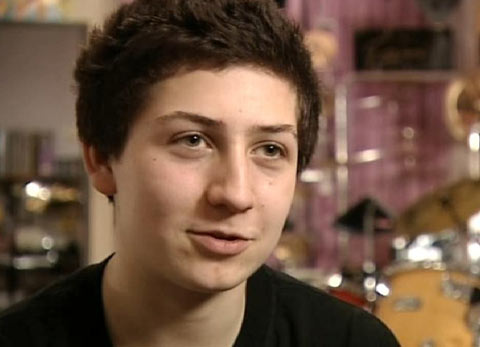 1. In welchem Spannungsfeld bewegen sich Käufer und Verkäufer?2. Warum gibt Tizian sein ganzes Geld für sein Schlagzeug aus?3. Worin unterscheiden sich ein «Maximizer» und ein «Satisfier»?4. Wie verhältst du dich beim Kauf von grösseren Anschaffungen?5. Wovon hängt es ab, ob etwas käuflich ist oder nicht?6. Wie gelingt es Tizian, seine Ausgaben im Griff zu haben?7. Welche Produkte werden eher billiger, welche eher teurer?8. Warum können sich die meisten Menschen in der Schweiz mehr Produkte und Dienstleistungen des Alltags leisten als früher?9. Wie heisst das Fachwort, mit dem man den Zusammenhang zwischen Konsumentenpreisen und Arbeitseinkommen misst?10. Was geschieht in dem Moment, wo wir uns entscheiden, ein bestimmtes Produkt zu kaufen?1. In welchem Spannungsfeld bewegen sich Käufer und Verkäufer?2. Warum gibt Tizian sein ganzes Geld für sein Schlagzeug aus?3. Worin unterscheiden sich ein «Maximizer» und ein «Satisfier»?4. Wie verhältst du dich beim Kauf von grösseren Anschaffungen?5. Wovon hängt es ab, ob etwas käuflich ist oder nicht?6. Wie gelingt es Tizian, seine Ausgaben im Griff zu haben?7. Welche Produkte werden eher billiger, welche eher teurer?8. Warum können sich die meisten Menschen in der Schweiz mehr Produkte und Dienstleistungen des Alltags leisten als früher?9. Wie heisst das Fachwort, mit dem man den Zusammenhang zwischen Konsumentenpreisen und Arbeitseinkommen misst?10. Was geschieht in dem Moment, wo wir uns entscheiden, ein bestimmtes Produkt zu kaufen?1. In welchem Spannungsfeld bewegen sich Käufer und Verkäufer?2. Warum gibt Tizian sein ganzes Geld für sein Schlagzeug aus?3. Worin unterscheiden sich ein «Maximizer» und ein «Satisfier»?4. Wie verhältst du dich beim Kauf von grösseren Anschaffungen?5. Wovon hängt es ab, ob etwas käuflich ist oder nicht?6. Wie gelingt es Tizian, seine Ausgaben im Griff zu haben?7. Welche Produkte werden eher billiger, welche eher teurer?8. Warum können sich die meisten Menschen in der Schweiz mehr Produkte und Dienstleistungen des Alltags leisten als früher?9. Wie heisst das Fachwort, mit dem man den Zusammenhang zwischen Konsumentenpreisen und Arbeitseinkommen misst?10. Was geschieht in dem Moment, wo wir uns entscheiden, ein bestimmtes Produkt zu kaufen?1. In welchem Spannungsfeld bewegen sich Käufer und Verkäufer?2. Warum gibt Tizian sein ganzes Geld für sein Schlagzeug aus?3. Worin unterscheiden sich ein «Maximizer» und ein «Satisfier»?4. Wie verhältst du dich beim Kauf von grösseren Anschaffungen?5. Wovon hängt es ab, ob etwas käuflich ist oder nicht?6. Wie gelingt es Tizian, seine Ausgaben im Griff zu haben?7. Welche Produkte werden eher billiger, welche eher teurer?8. Warum können sich die meisten Menschen in der Schweiz mehr Produkte und Dienstleistungen des Alltags leisten als früher?9. Wie heisst das Fachwort, mit dem man den Zusammenhang zwischen Konsumentenpreisen und Arbeitseinkommen misst?10. Was geschieht in dem Moment, wo wir uns entscheiden, ein bestimmtes Produkt zu kaufen?1. In welchem Spannungsfeld bewegen sich Käufer und Verkäufer?2. Warum gibt Tizian sein ganzes Geld für sein Schlagzeug aus?3. Worin unterscheiden sich ein «Maximizer» und ein «Satisfier»?4. Wie verhältst du dich beim Kauf von grösseren Anschaffungen?5. Wovon hängt es ab, ob etwas käuflich ist oder nicht?6. Wie gelingt es Tizian, seine Ausgaben im Griff zu haben?7. Welche Produkte werden eher billiger, welche eher teurer?8. Warum können sich die meisten Menschen in der Schweiz mehr Produkte und Dienstleistungen des Alltags leisten als früher?9. Wie heisst das Fachwort, mit dem man den Zusammenhang zwischen Konsumentenpreisen und Arbeitseinkommen misst?10. Was geschieht in dem Moment, wo wir uns entscheiden, ein bestimmtes Produkt zu kaufen?1. In welchem Spannungsfeld bewegen sich Käufer und Verkäufer?2. Warum gibt Tizian sein ganzes Geld für sein Schlagzeug aus?3. Worin unterscheiden sich ein «Maximizer» und ein «Satisfier»?4. Wie verhältst du dich beim Kauf von grösseren Anschaffungen?5. Wovon hängt es ab, ob etwas käuflich ist oder nicht?6. Wie gelingt es Tizian, seine Ausgaben im Griff zu haben?7. Welche Produkte werden eher billiger, welche eher teurer?8. Warum können sich die meisten Menschen in der Schweiz mehr Produkte und Dienstleistungen des Alltags leisten als früher?9. Wie heisst das Fachwort, mit dem man den Zusammenhang zwischen Konsumentenpreisen und Arbeitseinkommen misst?10. Was geschieht in dem Moment, wo wir uns entscheiden, ein bestimmtes Produkt zu kaufen?1. In welchem Spannungsfeld bewegen sich Käufer und Verkäufer?2. Warum gibt Tizian sein ganzes Geld für sein Schlagzeug aus?3. Worin unterscheiden sich ein «Maximizer» und ein «Satisfier»?4. Wie verhältst du dich beim Kauf von grösseren Anschaffungen?5. Wovon hängt es ab, ob etwas käuflich ist oder nicht?6. Wie gelingt es Tizian, seine Ausgaben im Griff zu haben?7. Welche Produkte werden eher billiger, welche eher teurer?8. Warum können sich die meisten Menschen in der Schweiz mehr Produkte und Dienstleistungen des Alltags leisten als früher?9. Wie heisst das Fachwort, mit dem man den Zusammenhang zwischen Konsumentenpreisen und Arbeitseinkommen misst?10. Was geschieht in dem Moment, wo wir uns entscheiden, ein bestimmtes Produkt zu kaufen?1. In welchem Spannungsfeld bewegen sich Käufer und Verkäufer?2. Warum gibt Tizian sein ganzes Geld für sein Schlagzeug aus?3. Worin unterscheiden sich ein «Maximizer» und ein «Satisfier»?4. Wie verhältst du dich beim Kauf von grösseren Anschaffungen?5. Wovon hängt es ab, ob etwas käuflich ist oder nicht?6. Wie gelingt es Tizian, seine Ausgaben im Griff zu haben?7. Welche Produkte werden eher billiger, welche eher teurer?8. Warum können sich die meisten Menschen in der Schweiz mehr Produkte und Dienstleistungen des Alltags leisten als früher?9. Wie heisst das Fachwort, mit dem man den Zusammenhang zwischen Konsumentenpreisen und Arbeitseinkommen misst?10. Was geschieht in dem Moment, wo wir uns entscheiden, ein bestimmtes Produkt zu kaufen?1. In welchem Spannungsfeld bewegen sich Käufer und Verkäufer?2. Warum gibt Tizian sein ganzes Geld für sein Schlagzeug aus?3. Worin unterscheiden sich ein «Maximizer» und ein «Satisfier»?4. Wie verhältst du dich beim Kauf von grösseren Anschaffungen?5. Wovon hängt es ab, ob etwas käuflich ist oder nicht?6. Wie gelingt es Tizian, seine Ausgaben im Griff zu haben?7. Welche Produkte werden eher billiger, welche eher teurer?8. Warum können sich die meisten Menschen in der Schweiz mehr Produkte und Dienstleistungen des Alltags leisten als früher?9. Wie heisst das Fachwort, mit dem man den Zusammenhang zwischen Konsumentenpreisen und Arbeitseinkommen misst?10. Was geschieht in dem Moment, wo wir uns entscheiden, ein bestimmtes Produkt zu kaufen?1. In welchem Spannungsfeld bewegen sich Käufer und Verkäufer?2. Warum gibt Tizian sein ganzes Geld für sein Schlagzeug aus?3. Worin unterscheiden sich ein «Maximizer» und ein «Satisfier»?4. Wie verhältst du dich beim Kauf von grösseren Anschaffungen?5. Wovon hängt es ab, ob etwas käuflich ist oder nicht?6. Wie gelingt es Tizian, seine Ausgaben im Griff zu haben?7. Welche Produkte werden eher billiger, welche eher teurer?8. Warum können sich die meisten Menschen in der Schweiz mehr Produkte und Dienstleistungen des Alltags leisten als früher?9. Wie heisst das Fachwort, mit dem man den Zusammenhang zwischen Konsumentenpreisen und Arbeitseinkommen misst?10. Was geschieht in dem Moment, wo wir uns entscheiden, ein bestimmtes Produkt zu kaufen?1. In welchem Spannungsfeld bewegen sich Käufer und Verkäufer?2. Warum gibt Tizian sein ganzes Geld für sein Schlagzeug aus?3. Worin unterscheiden sich ein «Maximizer» und ein «Satisfier»?4. Wie verhältst du dich beim Kauf von grösseren Anschaffungen?5. Wovon hängt es ab, ob etwas käuflich ist oder nicht?6. Wie gelingt es Tizian, seine Ausgaben im Griff zu haben?7. Welche Produkte werden eher billiger, welche eher teurer?8. Warum können sich die meisten Menschen in der Schweiz mehr Produkte und Dienstleistungen des Alltags leisten als früher?9. Wie heisst das Fachwort, mit dem man den Zusammenhang zwischen Konsumentenpreisen und Arbeitseinkommen misst?10. Was geschieht in dem Moment, wo wir uns entscheiden, ein bestimmtes Produkt zu kaufen?1. In welchem Spannungsfeld bewegen sich Käufer und Verkäufer?2. Warum gibt Tizian sein ganzes Geld für sein Schlagzeug aus?3. Worin unterscheiden sich ein «Maximizer» und ein «Satisfier»?4. Wie verhältst du dich beim Kauf von grösseren Anschaffungen?5. Wovon hängt es ab, ob etwas käuflich ist oder nicht?6. Wie gelingt es Tizian, seine Ausgaben im Griff zu haben?7. Welche Produkte werden eher billiger, welche eher teurer?8. Warum können sich die meisten Menschen in der Schweiz mehr Produkte und Dienstleistungen des Alltags leisten als früher?9. Wie heisst das Fachwort, mit dem man den Zusammenhang zwischen Konsumentenpreisen und Arbeitseinkommen misst?10. Was geschieht in dem Moment, wo wir uns entscheiden, ein bestimmtes Produkt zu kaufen?1. In welchem Spannungsfeld bewegen sich Käufer und Verkäufer?2. Warum gibt Tizian sein ganzes Geld für sein Schlagzeug aus?3. Worin unterscheiden sich ein «Maximizer» und ein «Satisfier»?4. Wie verhältst du dich beim Kauf von grösseren Anschaffungen?5. Wovon hängt es ab, ob etwas käuflich ist oder nicht?6. Wie gelingt es Tizian, seine Ausgaben im Griff zu haben?7. Welche Produkte werden eher billiger, welche eher teurer?8. Warum können sich die meisten Menschen in der Schweiz mehr Produkte und Dienstleistungen des Alltags leisten als früher?9. Wie heisst das Fachwort, mit dem man den Zusammenhang zwischen Konsumentenpreisen und Arbeitseinkommen misst?10. Was geschieht in dem Moment, wo wir uns entscheiden, ein bestimmtes Produkt zu kaufen?1. In welchem Spannungsfeld bewegen sich Käufer und Verkäufer?2. Warum gibt Tizian sein ganzes Geld für sein Schlagzeug aus?3. Worin unterscheiden sich ein «Maximizer» und ein «Satisfier»?4. Wie verhältst du dich beim Kauf von grösseren Anschaffungen?5. Wovon hängt es ab, ob etwas käuflich ist oder nicht?6. Wie gelingt es Tizian, seine Ausgaben im Griff zu haben?7. Welche Produkte werden eher billiger, welche eher teurer?8. Warum können sich die meisten Menschen in der Schweiz mehr Produkte und Dienstleistungen des Alltags leisten als früher?9. Wie heisst das Fachwort, mit dem man den Zusammenhang zwischen Konsumentenpreisen und Arbeitseinkommen misst?10. Was geschieht in dem Moment, wo wir uns entscheiden, ein bestimmtes Produkt zu kaufen?1. In welchem Spannungsfeld bewegen sich Käufer und Verkäufer?2. Warum gibt Tizian sein ganzes Geld für sein Schlagzeug aus?3. Worin unterscheiden sich ein «Maximizer» und ein «Satisfier»?4. Wie verhältst du dich beim Kauf von grösseren Anschaffungen?5. Wovon hängt es ab, ob etwas käuflich ist oder nicht?6. Wie gelingt es Tizian, seine Ausgaben im Griff zu haben?7. Welche Produkte werden eher billiger, welche eher teurer?8. Warum können sich die meisten Menschen in der Schweiz mehr Produkte und Dienstleistungen des Alltags leisten als früher?9. Wie heisst das Fachwort, mit dem man den Zusammenhang zwischen Konsumentenpreisen und Arbeitseinkommen misst?10. Was geschieht in dem Moment, wo wir uns entscheiden, ein bestimmtes Produkt zu kaufen?1. In welchem Spannungsfeld bewegen sich Käufer und Verkäufer?2. Warum gibt Tizian sein ganzes Geld für sein Schlagzeug aus?3. Worin unterscheiden sich ein «Maximizer» und ein «Satisfier»?4. Wie verhältst du dich beim Kauf von grösseren Anschaffungen?5. Wovon hängt es ab, ob etwas käuflich ist oder nicht?6. Wie gelingt es Tizian, seine Ausgaben im Griff zu haben?7. Welche Produkte werden eher billiger, welche eher teurer?8. Warum können sich die meisten Menschen in der Schweiz mehr Produkte und Dienstleistungen des Alltags leisten als früher?9. Wie heisst das Fachwort, mit dem man den Zusammenhang zwischen Konsumentenpreisen und Arbeitseinkommen misst?10. Was geschieht in dem Moment, wo wir uns entscheiden, ein bestimmtes Produkt zu kaufen?1. In welchem Spannungsfeld bewegen sich Käufer und Verkäufer?2. Warum gibt Tizian sein ganzes Geld für sein Schlagzeug aus?3. Worin unterscheiden sich ein «Maximizer» und ein «Satisfier»?4. Wie verhältst du dich beim Kauf von grösseren Anschaffungen?5. Wovon hängt es ab, ob etwas käuflich ist oder nicht?6. Wie gelingt es Tizian, seine Ausgaben im Griff zu haben?7. Welche Produkte werden eher billiger, welche eher teurer?8. Warum können sich die meisten Menschen in der Schweiz mehr Produkte und Dienstleistungen des Alltags leisten als früher?9. Wie heisst das Fachwort, mit dem man den Zusammenhang zwischen Konsumentenpreisen und Arbeitseinkommen misst?10. Was geschieht in dem Moment, wo wir uns entscheiden, ein bestimmtes Produkt zu kaufen?1. In welchem Spannungsfeld bewegen sich Käufer und Verkäufer?2. Warum gibt Tizian sein ganzes Geld für sein Schlagzeug aus?3. Worin unterscheiden sich ein «Maximizer» und ein «Satisfier»?4. Wie verhältst du dich beim Kauf von grösseren Anschaffungen?5. Wovon hängt es ab, ob etwas käuflich ist oder nicht?6. Wie gelingt es Tizian, seine Ausgaben im Griff zu haben?7. Welche Produkte werden eher billiger, welche eher teurer?8. Warum können sich die meisten Menschen in der Schweiz mehr Produkte und Dienstleistungen des Alltags leisten als früher?9. Wie heisst das Fachwort, mit dem man den Zusammenhang zwischen Konsumentenpreisen und Arbeitseinkommen misst?10. Was geschieht in dem Moment, wo wir uns entscheiden, ein bestimmtes Produkt zu kaufen?1. In welchem Spannungsfeld bewegen sich Käufer und Verkäufer?2. Warum gibt Tizian sein ganzes Geld für sein Schlagzeug aus?3. Worin unterscheiden sich ein «Maximizer» und ein «Satisfier»?4. Wie verhältst du dich beim Kauf von grösseren Anschaffungen?5. Wovon hängt es ab, ob etwas käuflich ist oder nicht?6. Wie gelingt es Tizian, seine Ausgaben im Griff zu haben?7. Welche Produkte werden eher billiger, welche eher teurer?8. Warum können sich die meisten Menschen in der Schweiz mehr Produkte und Dienstleistungen des Alltags leisten als früher?9. Wie heisst das Fachwort, mit dem man den Zusammenhang zwischen Konsumentenpreisen und Arbeitseinkommen misst?10. Was geschieht in dem Moment, wo wir uns entscheiden, ein bestimmtes Produkt zu kaufen?1. In welchem Spannungsfeld bewegen sich Käufer und Verkäufer?2. Warum gibt Tizian sein ganzes Geld für sein Schlagzeug aus?3. Worin unterscheiden sich ein «Maximizer» und ein «Satisfier»?4. Wie verhältst du dich beim Kauf von grösseren Anschaffungen?5. Wovon hängt es ab, ob etwas käuflich ist oder nicht?6. Wie gelingt es Tizian, seine Ausgaben im Griff zu haben?7. Welche Produkte werden eher billiger, welche eher teurer?8. Warum können sich die meisten Menschen in der Schweiz mehr Produkte und Dienstleistungen des Alltags leisten als früher?9. Wie heisst das Fachwort, mit dem man den Zusammenhang zwischen Konsumentenpreisen und Arbeitseinkommen misst?10. Was geschieht in dem Moment, wo wir uns entscheiden, ein bestimmtes Produkt zu kaufen?1. In welchem Spannungsfeld bewegen sich Käufer und Verkäufer?2. Warum gibt Tizian sein ganzes Geld für sein Schlagzeug aus?3. Worin unterscheiden sich ein «Maximizer» und ein «Satisfier»?4. Wie verhältst du dich beim Kauf von grösseren Anschaffungen?5. Wovon hängt es ab, ob etwas käuflich ist oder nicht?6. Wie gelingt es Tizian, seine Ausgaben im Griff zu haben?7. Welche Produkte werden eher billiger, welche eher teurer?8. Warum können sich die meisten Menschen in der Schweiz mehr Produkte und Dienstleistungen des Alltags leisten als früher?9. Wie heisst das Fachwort, mit dem man den Zusammenhang zwischen Konsumentenpreisen und Arbeitseinkommen misst?10. Was geschieht in dem Moment, wo wir uns entscheiden, ein bestimmtes Produkt zu kaufen?1. In welchem Spannungsfeld bewegen sich Käufer und Verkäufer?2. Warum gibt Tizian sein ganzes Geld für sein Schlagzeug aus?3. Worin unterscheiden sich ein «Maximizer» und ein «Satisfier»?4. Wie verhältst du dich beim Kauf von grösseren Anschaffungen?5. Wovon hängt es ab, ob etwas käuflich ist oder nicht?6. Wie gelingt es Tizian, seine Ausgaben im Griff zu haben?7. Welche Produkte werden eher billiger, welche eher teurer?8. Warum können sich die meisten Menschen in der Schweiz mehr Produkte und Dienstleistungen des Alltags leisten als früher?9. Wie heisst das Fachwort, mit dem man den Zusammenhang zwischen Konsumentenpreisen und Arbeitseinkommen misst?10. Was geschieht in dem Moment, wo wir uns entscheiden, ein bestimmtes Produkt zu kaufen?1. In welchem Spannungsfeld bewegen sich Käufer und Verkäufer?2. Warum gibt Tizian sein ganzes Geld für sein Schlagzeug aus?3. Worin unterscheiden sich ein «Maximizer» und ein «Satisfier»?4. Wie verhältst du dich beim Kauf von grösseren Anschaffungen?5. Wovon hängt es ab, ob etwas käuflich ist oder nicht?6. Wie gelingt es Tizian, seine Ausgaben im Griff zu haben?7. Welche Produkte werden eher billiger, welche eher teurer?8. Warum können sich die meisten Menschen in der Schweiz mehr Produkte und Dienstleistungen des Alltags leisten als früher?9. Wie heisst das Fachwort, mit dem man den Zusammenhang zwischen Konsumentenpreisen und Arbeitseinkommen misst?10. Was geschieht in dem Moment, wo wir uns entscheiden, ein bestimmtes Produkt zu kaufen?1. In welchem Spannungsfeld bewegen sich Käufer und Verkäufer?2. Warum gibt Tizian sein ganzes Geld für sein Schlagzeug aus?3. Worin unterscheiden sich ein «Maximizer» und ein «Satisfier»?4. Wie verhältst du dich beim Kauf von grösseren Anschaffungen?5. Wovon hängt es ab, ob etwas käuflich ist oder nicht?6. Wie gelingt es Tizian, seine Ausgaben im Griff zu haben?7. Welche Produkte werden eher billiger, welche eher teurer?8. Warum können sich die meisten Menschen in der Schweiz mehr Produkte und Dienstleistungen des Alltags leisten als früher?9. Wie heisst das Fachwort, mit dem man den Zusammenhang zwischen Konsumentenpreisen und Arbeitseinkommen misst?10. Was geschieht in dem Moment, wo wir uns entscheiden, ein bestimmtes Produkt zu kaufen?1. In welchem Spannungsfeld bewegen sich Käufer und Verkäufer?2. Warum gibt Tizian sein ganzes Geld für sein Schlagzeug aus?3. Worin unterscheiden sich ein «Maximizer» und ein «Satisfier»?4. Wie verhältst du dich beim Kauf von grösseren Anschaffungen?5. Wovon hängt es ab, ob etwas käuflich ist oder nicht?6. Wie gelingt es Tizian, seine Ausgaben im Griff zu haben?7. Welche Produkte werden eher billiger, welche eher teurer?8. Warum können sich die meisten Menschen in der Schweiz mehr Produkte und Dienstleistungen des Alltags leisten als früher?9. Wie heisst das Fachwort, mit dem man den Zusammenhang zwischen Konsumentenpreisen und Arbeitseinkommen misst?10. Was geschieht in dem Moment, wo wir uns entscheiden, ein bestimmtes Produkt zu kaufen?1. In welchem Spannungsfeld bewegen sich Käufer und Verkäufer?2. Warum gibt Tizian sein ganzes Geld für sein Schlagzeug aus?3. Worin unterscheiden sich ein «Maximizer» und ein «Satisfier»?4. Wie verhältst du dich beim Kauf von grösseren Anschaffungen?5. Wovon hängt es ab, ob etwas käuflich ist oder nicht?6. Wie gelingt es Tizian, seine Ausgaben im Griff zu haben?7. Welche Produkte werden eher billiger, welche eher teurer?8. Warum können sich die meisten Menschen in der Schweiz mehr Produkte und Dienstleistungen des Alltags leisten als früher?9. Wie heisst das Fachwort, mit dem man den Zusammenhang zwischen Konsumentenpreisen und Arbeitseinkommen misst?10. Was geschieht in dem Moment, wo wir uns entscheiden, ein bestimmtes Produkt zu kaufen?1. In welchem Spannungsfeld bewegen sich Käufer und Verkäufer?2. Warum gibt Tizian sein ganzes Geld für sein Schlagzeug aus?3. Worin unterscheiden sich ein «Maximizer» und ein «Satisfier»?4. Wie verhältst du dich beim Kauf von grösseren Anschaffungen?5. Wovon hängt es ab, ob etwas käuflich ist oder nicht?6. Wie gelingt es Tizian, seine Ausgaben im Griff zu haben?7. Welche Produkte werden eher billiger, welche eher teurer?8. Warum können sich die meisten Menschen in der Schweiz mehr Produkte und Dienstleistungen des Alltags leisten als früher?9. Wie heisst das Fachwort, mit dem man den Zusammenhang zwischen Konsumentenpreisen und Arbeitseinkommen misst?10. Was geschieht in dem Moment, wo wir uns entscheiden, ein bestimmtes Produkt zu kaufen?1. In welchem Spannungsfeld bewegen sich Käufer und Verkäufer?2. Warum gibt Tizian sein ganzes Geld für sein Schlagzeug aus?3. Worin unterscheiden sich ein «Maximizer» und ein «Satisfier»?4. Wie verhältst du dich beim Kauf von grösseren Anschaffungen?5. Wovon hängt es ab, ob etwas käuflich ist oder nicht?6. Wie gelingt es Tizian, seine Ausgaben im Griff zu haben?7. Welche Produkte werden eher billiger, welche eher teurer?8. Warum können sich die meisten Menschen in der Schweiz mehr Produkte und Dienstleistungen des Alltags leisten als früher?9. Wie heisst das Fachwort, mit dem man den Zusammenhang zwischen Konsumentenpreisen und Arbeitseinkommen misst?10. Was geschieht in dem Moment, wo wir uns entscheiden, ein bestimmtes Produkt zu kaufen?1. In welchem Spannungsfeld bewegen sich Käufer und Verkäufer?2. Warum gibt Tizian sein ganzes Geld für sein Schlagzeug aus?3. Worin unterscheiden sich ein «Maximizer» und ein «Satisfier»?4. Wie verhältst du dich beim Kauf von grösseren Anschaffungen?5. Wovon hängt es ab, ob etwas käuflich ist oder nicht?6. Wie gelingt es Tizian, seine Ausgaben im Griff zu haben?7. Welche Produkte werden eher billiger, welche eher teurer?8. Warum können sich die meisten Menschen in der Schweiz mehr Produkte und Dienstleistungen des Alltags leisten als früher?9. Wie heisst das Fachwort, mit dem man den Zusammenhang zwischen Konsumentenpreisen und Arbeitseinkommen misst?10. Was geschieht in dem Moment, wo wir uns entscheiden, ein bestimmtes Produkt zu kaufen?1. In welchem Spannungsfeld bewegen sich Käufer und Verkäufer?2. Warum gibt Tizian sein ganzes Geld für sein Schlagzeug aus?3. Worin unterscheiden sich ein «Maximizer» und ein «Satisfier»?4. Wie verhältst du dich beim Kauf von grösseren Anschaffungen?5. Wovon hängt es ab, ob etwas käuflich ist oder nicht?6. Wie gelingt es Tizian, seine Ausgaben im Griff zu haben?7. Welche Produkte werden eher billiger, welche eher teurer?8. Warum können sich die meisten Menschen in der Schweiz mehr Produkte und Dienstleistungen des Alltags leisten als früher?9. Wie heisst das Fachwort, mit dem man den Zusammenhang zwischen Konsumentenpreisen und Arbeitseinkommen misst?10. Was geschieht in dem Moment, wo wir uns entscheiden, ein bestimmtes Produkt zu kaufen?1. In welchem Spannungsfeld bewegen sich Käufer und Verkäufer?2. Warum gibt Tizian sein ganzes Geld für sein Schlagzeug aus?3. Worin unterscheiden sich ein «Maximizer» und ein «Satisfier»?4. Wie verhältst du dich beim Kauf von grösseren Anschaffungen?5. Wovon hängt es ab, ob etwas käuflich ist oder nicht?6. Wie gelingt es Tizian, seine Ausgaben im Griff zu haben?7. Welche Produkte werden eher billiger, welche eher teurer?8. Warum können sich die meisten Menschen in der Schweiz mehr Produkte und Dienstleistungen des Alltags leisten als früher?9. Wie heisst das Fachwort, mit dem man den Zusammenhang zwischen Konsumentenpreisen und Arbeitseinkommen misst?10. Was geschieht in dem Moment, wo wir uns entscheiden, ein bestimmtes Produkt zu kaufen?1. In welchem Spannungsfeld bewegen sich Käufer und Verkäufer?2. Warum gibt Tizian sein ganzes Geld für sein Schlagzeug aus?3. Worin unterscheiden sich ein «Maximizer» und ein «Satisfier»?4. Wie verhältst du dich beim Kauf von grösseren Anschaffungen?5. Wovon hängt es ab, ob etwas käuflich ist oder nicht?6. Wie gelingt es Tizian, seine Ausgaben im Griff zu haben?7. Welche Produkte werden eher billiger, welche eher teurer?8. Warum können sich die meisten Menschen in der Schweiz mehr Produkte und Dienstleistungen des Alltags leisten als früher?9. Wie heisst das Fachwort, mit dem man den Zusammenhang zwischen Konsumentenpreisen und Arbeitseinkommen misst?10. Was geschieht in dem Moment, wo wir uns entscheiden, ein bestimmtes Produkt zu kaufen?1. In welchem Spannungsfeld bewegen sich Käufer und Verkäufer?2. Warum gibt Tizian sein ganzes Geld für sein Schlagzeug aus?3. Worin unterscheiden sich ein «Maximizer» und ein «Satisfier»?4. Wie verhältst du dich beim Kauf von grösseren Anschaffungen?5. Wovon hängt es ab, ob etwas käuflich ist oder nicht?6. Wie gelingt es Tizian, seine Ausgaben im Griff zu haben?7. Welche Produkte werden eher billiger, welche eher teurer?8. Warum können sich die meisten Menschen in der Schweiz mehr Produkte und Dienstleistungen des Alltags leisten als früher?9. Wie heisst das Fachwort, mit dem man den Zusammenhang zwischen Konsumentenpreisen und Arbeitseinkommen misst?10. Was geschieht in dem Moment, wo wir uns entscheiden, ein bestimmtes Produkt zu kaufen?1. In welchem Spannungsfeld bewegen sich Käufer und Verkäufer?2. Warum gibt Tizian sein ganzes Geld für sein Schlagzeug aus?3. Worin unterscheiden sich ein «Maximizer» und ein «Satisfier»?4. Wie verhältst du dich beim Kauf von grösseren Anschaffungen?5. Wovon hängt es ab, ob etwas käuflich ist oder nicht?6. Wie gelingt es Tizian, seine Ausgaben im Griff zu haben?7. Welche Produkte werden eher billiger, welche eher teurer?8. Warum können sich die meisten Menschen in der Schweiz mehr Produkte und Dienstleistungen des Alltags leisten als früher?9. Wie heisst das Fachwort, mit dem man den Zusammenhang zwischen Konsumentenpreisen und Arbeitseinkommen misst?10. Was geschieht in dem Moment, wo wir uns entscheiden, ein bestimmtes Produkt zu kaufen?1. In welchem Spannungsfeld bewegen sich Käufer und Verkäufer?2. Warum gibt Tizian sein ganzes Geld für sein Schlagzeug aus?3. Worin unterscheiden sich ein «Maximizer» und ein «Satisfier»?4. Wie verhältst du dich beim Kauf von grösseren Anschaffungen?5. Wovon hängt es ab, ob etwas käuflich ist oder nicht?6. Wie gelingt es Tizian, seine Ausgaben im Griff zu haben?7. Welche Produkte werden eher billiger, welche eher teurer?8. Warum können sich die meisten Menschen in der Schweiz mehr Produkte und Dienstleistungen des Alltags leisten als früher?9. Wie heisst das Fachwort, mit dem man den Zusammenhang zwischen Konsumentenpreisen und Arbeitseinkommen misst?10. Was geschieht in dem Moment, wo wir uns entscheiden, ein bestimmtes Produkt zu kaufen?1. In welchem Spannungsfeld bewegen sich Käufer und Verkäufer?2. Warum gibt Tizian sein ganzes Geld für sein Schlagzeug aus?3. Worin unterscheiden sich ein «Maximizer» und ein «Satisfier»?4. Wie verhältst du dich beim Kauf von grösseren Anschaffungen?5. Wovon hängt es ab, ob etwas käuflich ist oder nicht?6. Wie gelingt es Tizian, seine Ausgaben im Griff zu haben?7. Welche Produkte werden eher billiger, welche eher teurer?8. Warum können sich die meisten Menschen in der Schweiz mehr Produkte und Dienstleistungen des Alltags leisten als früher?9. Wie heisst das Fachwort, mit dem man den Zusammenhang zwischen Konsumentenpreisen und Arbeitseinkommen misst?10. Was geschieht in dem Moment, wo wir uns entscheiden, ein bestimmtes Produkt zu kaufen?1. In welchem Spannungsfeld bewegen sich Käufer und Verkäufer?2. Warum gibt Tizian sein ganzes Geld für sein Schlagzeug aus?3. Worin unterscheiden sich ein «Maximizer» und ein «Satisfier»?4. Wie verhältst du dich beim Kauf von grösseren Anschaffungen?5. Wovon hängt es ab, ob etwas käuflich ist oder nicht?6. Wie gelingt es Tizian, seine Ausgaben im Griff zu haben?7. Welche Produkte werden eher billiger, welche eher teurer?8. Warum können sich die meisten Menschen in der Schweiz mehr Produkte und Dienstleistungen des Alltags leisten als früher?9. Wie heisst das Fachwort, mit dem man den Zusammenhang zwischen Konsumentenpreisen und Arbeitseinkommen misst?10. Was geschieht in dem Moment, wo wir uns entscheiden, ein bestimmtes Produkt zu kaufen?1. In welchem Spannungsfeld bewegen sich Käufer und Verkäufer?2. Warum gibt Tizian sein ganzes Geld für sein Schlagzeug aus?3. Worin unterscheiden sich ein «Maximizer» und ein «Satisfier»?4. Wie verhältst du dich beim Kauf von grösseren Anschaffungen?5. Wovon hängt es ab, ob etwas käuflich ist oder nicht?6. Wie gelingt es Tizian, seine Ausgaben im Griff zu haben?7. Welche Produkte werden eher billiger, welche eher teurer?8. Warum können sich die meisten Menschen in der Schweiz mehr Produkte und Dienstleistungen des Alltags leisten als früher?9. Wie heisst das Fachwort, mit dem man den Zusammenhang zwischen Konsumentenpreisen und Arbeitseinkommen misst?10. Was geschieht in dem Moment, wo wir uns entscheiden, ein bestimmtes Produkt zu kaufen?1. In welchem Spannungsfeld bewegen sich Käufer und Verkäufer?2. Warum gibt Tizian sein ganzes Geld für sein Schlagzeug aus?3. Worin unterscheiden sich ein «Maximizer» und ein «Satisfier»?4. Wie verhältst du dich beim Kauf von grösseren Anschaffungen?5. Wovon hängt es ab, ob etwas käuflich ist oder nicht?6. Wie gelingt es Tizian, seine Ausgaben im Griff zu haben?7. Welche Produkte werden eher billiger, welche eher teurer?8. Warum können sich die meisten Menschen in der Schweiz mehr Produkte und Dienstleistungen des Alltags leisten als früher?9. Wie heisst das Fachwort, mit dem man den Zusammenhang zwischen Konsumentenpreisen und Arbeitseinkommen misst?10. Was geschieht in dem Moment, wo wir uns entscheiden, ein bestimmtes Produkt zu kaufen?1. In welchem Spannungsfeld bewegen sich Käufer und Verkäufer?2. Warum gibt Tizian sein ganzes Geld für sein Schlagzeug aus?3. Worin unterscheiden sich ein «Maximizer» und ein «Satisfier»?4. Wie verhältst du dich beim Kauf von grösseren Anschaffungen?5. Wovon hängt es ab, ob etwas käuflich ist oder nicht?6. Wie gelingt es Tizian, seine Ausgaben im Griff zu haben?7. Welche Produkte werden eher billiger, welche eher teurer?8. Warum können sich die meisten Menschen in der Schweiz mehr Produkte und Dienstleistungen des Alltags leisten als früher?9. Wie heisst das Fachwort, mit dem man den Zusammenhang zwischen Konsumentenpreisen und Arbeitseinkommen misst?10. Was geschieht in dem Moment, wo wir uns entscheiden, ein bestimmtes Produkt zu kaufen?1. In welchem Spannungsfeld bewegen sich Käufer und Verkäufer?2. Warum gibt Tizian sein ganzes Geld für sein Schlagzeug aus?3. Worin unterscheiden sich ein «Maximizer» und ein «Satisfier»?4. Wie verhältst du dich beim Kauf von grösseren Anschaffungen?5. Wovon hängt es ab, ob etwas käuflich ist oder nicht?6. Wie gelingt es Tizian, seine Ausgaben im Griff zu haben?7. Welche Produkte werden eher billiger, welche eher teurer?8. Warum können sich die meisten Menschen in der Schweiz mehr Produkte und Dienstleistungen des Alltags leisten als früher?9. Wie heisst das Fachwort, mit dem man den Zusammenhang zwischen Konsumentenpreisen und Arbeitseinkommen misst?10. Was geschieht in dem Moment, wo wir uns entscheiden, ein bestimmtes Produkt zu kaufen?1. In welchem Spannungsfeld bewegen sich Käufer und Verkäufer?2. Warum gibt Tizian sein ganzes Geld für sein Schlagzeug aus?3. Worin unterscheiden sich ein «Maximizer» und ein «Satisfier»?4. Wie verhältst du dich beim Kauf von grösseren Anschaffungen?5. Wovon hängt es ab, ob etwas käuflich ist oder nicht?6. Wie gelingt es Tizian, seine Ausgaben im Griff zu haben?7. Welche Produkte werden eher billiger, welche eher teurer?8. Warum können sich die meisten Menschen in der Schweiz mehr Produkte und Dienstleistungen des Alltags leisten als früher?9. Wie heisst das Fachwort, mit dem man den Zusammenhang zwischen Konsumentenpreisen und Arbeitseinkommen misst?10. Was geschieht in dem Moment, wo wir uns entscheiden, ein bestimmtes Produkt zu kaufen?1. In welchem Spannungsfeld bewegen sich Käufer und Verkäufer?2. Warum gibt Tizian sein ganzes Geld für sein Schlagzeug aus?3. Worin unterscheiden sich ein «Maximizer» und ein «Satisfier»?4. Wie verhältst du dich beim Kauf von grösseren Anschaffungen?5. Wovon hängt es ab, ob etwas käuflich ist oder nicht?6. Wie gelingt es Tizian, seine Ausgaben im Griff zu haben?7. Welche Produkte werden eher billiger, welche eher teurer?8. Warum können sich die meisten Menschen in der Schweiz mehr Produkte und Dienstleistungen des Alltags leisten als früher?9. Wie heisst das Fachwort, mit dem man den Zusammenhang zwischen Konsumentenpreisen und Arbeitseinkommen misst?10. Was geschieht in dem Moment, wo wir uns entscheiden, ein bestimmtes Produkt zu kaufen?1. In welchem Spannungsfeld bewegen sich Käufer und Verkäufer?2. Warum gibt Tizian sein ganzes Geld für sein Schlagzeug aus?3. Worin unterscheiden sich ein «Maximizer» und ein «Satisfier»?4. Wie verhältst du dich beim Kauf von grösseren Anschaffungen?5. Wovon hängt es ab, ob etwas käuflich ist oder nicht?6. Wie gelingt es Tizian, seine Ausgaben im Griff zu haben?7. Welche Produkte werden eher billiger, welche eher teurer?8. Warum können sich die meisten Menschen in der Schweiz mehr Produkte und Dienstleistungen des Alltags leisten als früher?9. Wie heisst das Fachwort, mit dem man den Zusammenhang zwischen Konsumentenpreisen und Arbeitseinkommen misst?10. Was geschieht in dem Moment, wo wir uns entscheiden, ein bestimmtes Produkt zu kaufen?1. In welchem Spannungsfeld bewegen sich Käufer und Verkäufer?2. Warum gibt Tizian sein ganzes Geld für sein Schlagzeug aus?3. Worin unterscheiden sich ein «Maximizer» und ein «Satisfier»?4. Wie verhältst du dich beim Kauf von grösseren Anschaffungen?5. Wovon hängt es ab, ob etwas käuflich ist oder nicht?6. Wie gelingt es Tizian, seine Ausgaben im Griff zu haben?7. Welche Produkte werden eher billiger, welche eher teurer?8. Warum können sich die meisten Menschen in der Schweiz mehr Produkte und Dienstleistungen des Alltags leisten als früher?9. Wie heisst das Fachwort, mit dem man den Zusammenhang zwischen Konsumentenpreisen und Arbeitseinkommen misst?10. Was geschieht in dem Moment, wo wir uns entscheiden, ein bestimmtes Produkt zu kaufen?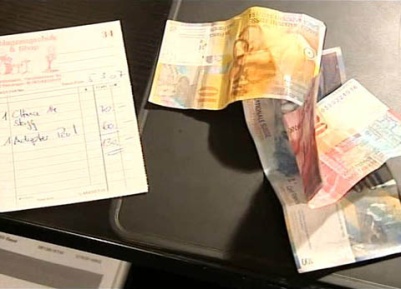 1. In welchem Spannungsfeld bewegen sich Käufer und Verkäufer?2. Warum gibt Tizian sein ganzes Geld für sein Schlagzeug aus?3. Worin unterscheiden sich ein «Maximizer» und ein «Satisfier»?4. Wie verhältst du dich beim Kauf von grösseren Anschaffungen?5. Wovon hängt es ab, ob etwas käuflich ist oder nicht?6. Wie gelingt es Tizian, seine Ausgaben im Griff zu haben?7. Welche Produkte werden eher billiger, welche eher teurer?8. Warum können sich die meisten Menschen in der Schweiz mehr Produkte und Dienstleistungen des Alltags leisten als früher?9. Wie heisst das Fachwort, mit dem man den Zusammenhang zwischen Konsumentenpreisen und Arbeitseinkommen misst?10. Was geschieht in dem Moment, wo wir uns entscheiden, ein bestimmtes Produkt zu kaufen?1. In welchem Spannungsfeld bewegen sich Käufer und Verkäufer?2. Warum gibt Tizian sein ganzes Geld für sein Schlagzeug aus?3. Worin unterscheiden sich ein «Maximizer» und ein «Satisfier»?4. Wie verhältst du dich beim Kauf von grösseren Anschaffungen?5. Wovon hängt es ab, ob etwas käuflich ist oder nicht?6. Wie gelingt es Tizian, seine Ausgaben im Griff zu haben?7. Welche Produkte werden eher billiger, welche eher teurer?8. Warum können sich die meisten Menschen in der Schweiz mehr Produkte und Dienstleistungen des Alltags leisten als früher?9. Wie heisst das Fachwort, mit dem man den Zusammenhang zwischen Konsumentenpreisen und Arbeitseinkommen misst?10. Was geschieht in dem Moment, wo wir uns entscheiden, ein bestimmtes Produkt zu kaufen?1. In welchem Spannungsfeld bewegen sich Käufer und Verkäufer?2. Warum gibt Tizian sein ganzes Geld für sein Schlagzeug aus?3. Worin unterscheiden sich ein «Maximizer» und ein «Satisfier»?4. Wie verhältst du dich beim Kauf von grösseren Anschaffungen?5. Wovon hängt es ab, ob etwas käuflich ist oder nicht?6. Wie gelingt es Tizian, seine Ausgaben im Griff zu haben?7. Welche Produkte werden eher billiger, welche eher teurer?8. Warum können sich die meisten Menschen in der Schweiz mehr Produkte und Dienstleistungen des Alltags leisten als früher?9. Wie heisst das Fachwort, mit dem man den Zusammenhang zwischen Konsumentenpreisen und Arbeitseinkommen misst?10. Was geschieht in dem Moment, wo wir uns entscheiden, ein bestimmtes Produkt zu kaufen?1. In welchem Spannungsfeld bewegen sich Käufer und Verkäufer?2. Warum gibt Tizian sein ganzes Geld für sein Schlagzeug aus?3. Worin unterscheiden sich ein «Maximizer» und ein «Satisfier»?4. Wie verhältst du dich beim Kauf von grösseren Anschaffungen?5. Wovon hängt es ab, ob etwas käuflich ist oder nicht?6. Wie gelingt es Tizian, seine Ausgaben im Griff zu haben?7. Welche Produkte werden eher billiger, welche eher teurer?8. Warum können sich die meisten Menschen in der Schweiz mehr Produkte und Dienstleistungen des Alltags leisten als früher?9. Wie heisst das Fachwort, mit dem man den Zusammenhang zwischen Konsumentenpreisen und Arbeitseinkommen misst?10. Was geschieht in dem Moment, wo wir uns entscheiden, ein bestimmtes Produkt zu kaufen?1. In welchem Spannungsfeld bewegen sich Käufer und Verkäufer?2. Warum gibt Tizian sein ganzes Geld für sein Schlagzeug aus?3. Worin unterscheiden sich ein «Maximizer» und ein «Satisfier»?4. Wie verhältst du dich beim Kauf von grösseren Anschaffungen?5. Wovon hängt es ab, ob etwas käuflich ist oder nicht?6. Wie gelingt es Tizian, seine Ausgaben im Griff zu haben?7. Welche Produkte werden eher billiger, welche eher teurer?8. Warum können sich die meisten Menschen in der Schweiz mehr Produkte und Dienstleistungen des Alltags leisten als früher?9. Wie heisst das Fachwort, mit dem man den Zusammenhang zwischen Konsumentenpreisen und Arbeitseinkommen misst?10. Was geschieht in dem Moment, wo wir uns entscheiden, ein bestimmtes Produkt zu kaufen?1. In welchem Spannungsfeld bewegen sich Käufer und Verkäufer?2. Warum gibt Tizian sein ganzes Geld für sein Schlagzeug aus?3. Worin unterscheiden sich ein «Maximizer» und ein «Satisfier»?4. Wie verhältst du dich beim Kauf von grösseren Anschaffungen?5. Wovon hängt es ab, ob etwas käuflich ist oder nicht?6. Wie gelingt es Tizian, seine Ausgaben im Griff zu haben?7. Welche Produkte werden eher billiger, welche eher teurer?8. Warum können sich die meisten Menschen in der Schweiz mehr Produkte und Dienstleistungen des Alltags leisten als früher?9. Wie heisst das Fachwort, mit dem man den Zusammenhang zwischen Konsumentenpreisen und Arbeitseinkommen misst?10. Was geschieht in dem Moment, wo wir uns entscheiden, ein bestimmtes Produkt zu kaufen?1. In welchem Spannungsfeld bewegen sich Käufer und Verkäufer?2. Warum gibt Tizian sein ganzes Geld für sein Schlagzeug aus?3. Worin unterscheiden sich ein «Maximizer» und ein «Satisfier»?4. Wie verhältst du dich beim Kauf von grösseren Anschaffungen?5. Wovon hängt es ab, ob etwas käuflich ist oder nicht?6. Wie gelingt es Tizian, seine Ausgaben im Griff zu haben?7. Welche Produkte werden eher billiger, welche eher teurer?8. Warum können sich die meisten Menschen in der Schweiz mehr Produkte und Dienstleistungen des Alltags leisten als früher?9. Wie heisst das Fachwort, mit dem man den Zusammenhang zwischen Konsumentenpreisen und Arbeitseinkommen misst?10. Was geschieht in dem Moment, wo wir uns entscheiden, ein bestimmtes Produkt zu kaufen?1. In welchem Spannungsfeld bewegen sich Käufer und Verkäufer?2. Warum gibt Tizian sein ganzes Geld für sein Schlagzeug aus?3. Worin unterscheiden sich ein «Maximizer» und ein «Satisfier»?4. Wie verhältst du dich beim Kauf von grösseren Anschaffungen?5. Wovon hängt es ab, ob etwas käuflich ist oder nicht?6. Wie gelingt es Tizian, seine Ausgaben im Griff zu haben?7. Welche Produkte werden eher billiger, welche eher teurer?8. Warum können sich die meisten Menschen in der Schweiz mehr Produkte und Dienstleistungen des Alltags leisten als früher?9. Wie heisst das Fachwort, mit dem man den Zusammenhang zwischen Konsumentenpreisen und Arbeitseinkommen misst?10. Was geschieht in dem Moment, wo wir uns entscheiden, ein bestimmtes Produkt zu kaufen?1. In welchem Spannungsfeld bewegen sich Käufer und Verkäufer?2. Warum gibt Tizian sein ganzes Geld für sein Schlagzeug aus?3. Worin unterscheiden sich ein «Maximizer» und ein «Satisfier»?4. Wie verhältst du dich beim Kauf von grösseren Anschaffungen?5. Wovon hängt es ab, ob etwas käuflich ist oder nicht?6. Wie gelingt es Tizian, seine Ausgaben im Griff zu haben?7. Welche Produkte werden eher billiger, welche eher teurer?8. Warum können sich die meisten Menschen in der Schweiz mehr Produkte und Dienstleistungen des Alltags leisten als früher?9. Wie heisst das Fachwort, mit dem man den Zusammenhang zwischen Konsumentenpreisen und Arbeitseinkommen misst?10. Was geschieht in dem Moment, wo wir uns entscheiden, ein bestimmtes Produkt zu kaufen?1. In welchem Spannungsfeld bewegen sich Käufer und Verkäufer?2. Warum gibt Tizian sein ganzes Geld für sein Schlagzeug aus?3. Worin unterscheiden sich ein «Maximizer» und ein «Satisfier»?4. Wie verhältst du dich beim Kauf von grösseren Anschaffungen?5. Wovon hängt es ab, ob etwas käuflich ist oder nicht?6. Wie gelingt es Tizian, seine Ausgaben im Griff zu haben?7. Welche Produkte werden eher billiger, welche eher teurer?8. Warum können sich die meisten Menschen in der Schweiz mehr Produkte und Dienstleistungen des Alltags leisten als früher?9. Wie heisst das Fachwort, mit dem man den Zusammenhang zwischen Konsumentenpreisen und Arbeitseinkommen misst?10. Was geschieht in dem Moment, wo wir uns entscheiden, ein bestimmtes Produkt zu kaufen?1. In welchem Spannungsfeld bewegen sich Käufer und Verkäufer?2. Warum gibt Tizian sein ganzes Geld für sein Schlagzeug aus?3. Worin unterscheiden sich ein «Maximizer» und ein «Satisfier»?4. Wie verhältst du dich beim Kauf von grösseren Anschaffungen?5. Wovon hängt es ab, ob etwas käuflich ist oder nicht?6. Wie gelingt es Tizian, seine Ausgaben im Griff zu haben?7. Welche Produkte werden eher billiger, welche eher teurer?8. Warum können sich die meisten Menschen in der Schweiz mehr Produkte und Dienstleistungen des Alltags leisten als früher?9. Wie heisst das Fachwort, mit dem man den Zusammenhang zwischen Konsumentenpreisen und Arbeitseinkommen misst?10. Was geschieht in dem Moment, wo wir uns entscheiden, ein bestimmtes Produkt zu kaufen?1. In welchem Spannungsfeld bewegen sich Käufer und Verkäufer?2. Warum gibt Tizian sein ganzes Geld für sein Schlagzeug aus?3. Worin unterscheiden sich ein «Maximizer» und ein «Satisfier»?4. Wie verhältst du dich beim Kauf von grösseren Anschaffungen?5. Wovon hängt es ab, ob etwas käuflich ist oder nicht?6. Wie gelingt es Tizian, seine Ausgaben im Griff zu haben?7. Welche Produkte werden eher billiger, welche eher teurer?8. Warum können sich die meisten Menschen in der Schweiz mehr Produkte und Dienstleistungen des Alltags leisten als früher?9. Wie heisst das Fachwort, mit dem man den Zusammenhang zwischen Konsumentenpreisen und Arbeitseinkommen misst?10. Was geschieht in dem Moment, wo wir uns entscheiden, ein bestimmtes Produkt zu kaufen?1. In welchem Spannungsfeld bewegen sich Käufer und Verkäufer?2. Warum gibt Tizian sein ganzes Geld für sein Schlagzeug aus?3. Worin unterscheiden sich ein «Maximizer» und ein «Satisfier»?4. Wie verhältst du dich beim Kauf von grösseren Anschaffungen?5. Wovon hängt es ab, ob etwas käuflich ist oder nicht?6. Wie gelingt es Tizian, seine Ausgaben im Griff zu haben?7. Welche Produkte werden eher billiger, welche eher teurer?8. Warum können sich die meisten Menschen in der Schweiz mehr Produkte und Dienstleistungen des Alltags leisten als früher?9. Wie heisst das Fachwort, mit dem man den Zusammenhang zwischen Konsumentenpreisen und Arbeitseinkommen misst?10. Was geschieht in dem Moment, wo wir uns entscheiden, ein bestimmtes Produkt zu kaufen?1. In welchem Spannungsfeld bewegen sich Käufer und Verkäufer?2. Warum gibt Tizian sein ganzes Geld für sein Schlagzeug aus?3. Worin unterscheiden sich ein «Maximizer» und ein «Satisfier»?4. Wie verhältst du dich beim Kauf von grösseren Anschaffungen?5. Wovon hängt es ab, ob etwas käuflich ist oder nicht?6. Wie gelingt es Tizian, seine Ausgaben im Griff zu haben?7. Welche Produkte werden eher billiger, welche eher teurer?8. Warum können sich die meisten Menschen in der Schweiz mehr Produkte und Dienstleistungen des Alltags leisten als früher?9. Wie heisst das Fachwort, mit dem man den Zusammenhang zwischen Konsumentenpreisen und Arbeitseinkommen misst?10. Was geschieht in dem Moment, wo wir uns entscheiden, ein bestimmtes Produkt zu kaufen?1. In welchem Spannungsfeld bewegen sich Käufer und Verkäufer?2. Warum gibt Tizian sein ganzes Geld für sein Schlagzeug aus?3. Worin unterscheiden sich ein «Maximizer» und ein «Satisfier»?4. Wie verhältst du dich beim Kauf von grösseren Anschaffungen?5. Wovon hängt es ab, ob etwas käuflich ist oder nicht?6. Wie gelingt es Tizian, seine Ausgaben im Griff zu haben?7. Welche Produkte werden eher billiger, welche eher teurer?8. Warum können sich die meisten Menschen in der Schweiz mehr Produkte und Dienstleistungen des Alltags leisten als früher?9. Wie heisst das Fachwort, mit dem man den Zusammenhang zwischen Konsumentenpreisen und Arbeitseinkommen misst?10. Was geschieht in dem Moment, wo wir uns entscheiden, ein bestimmtes Produkt zu kaufen?1. In welchem Spannungsfeld bewegen sich Käufer und Verkäufer?2. Warum gibt Tizian sein ganzes Geld für sein Schlagzeug aus?3. Worin unterscheiden sich ein «Maximizer» und ein «Satisfier»?4. Wie verhältst du dich beim Kauf von grösseren Anschaffungen?5. Wovon hängt es ab, ob etwas käuflich ist oder nicht?6. Wie gelingt es Tizian, seine Ausgaben im Griff zu haben?7. Welche Produkte werden eher billiger, welche eher teurer?8. Warum können sich die meisten Menschen in der Schweiz mehr Produkte und Dienstleistungen des Alltags leisten als früher?9. Wie heisst das Fachwort, mit dem man den Zusammenhang zwischen Konsumentenpreisen und Arbeitseinkommen misst?10. Was geschieht in dem Moment, wo wir uns entscheiden, ein bestimmtes Produkt zu kaufen?1. In welchem Spannungsfeld bewegen sich Käufer und Verkäufer?2. Warum gibt Tizian sein ganzes Geld für sein Schlagzeug aus?3. Worin unterscheiden sich ein «Maximizer» und ein «Satisfier»?4. Wie verhältst du dich beim Kauf von grösseren Anschaffungen?5. Wovon hängt es ab, ob etwas käuflich ist oder nicht?6. Wie gelingt es Tizian, seine Ausgaben im Griff zu haben?7. Welche Produkte werden eher billiger, welche eher teurer?8. Warum können sich die meisten Menschen in der Schweiz mehr Produkte und Dienstleistungen des Alltags leisten als früher?9. Wie heisst das Fachwort, mit dem man den Zusammenhang zwischen Konsumentenpreisen und Arbeitseinkommen misst?10. Was geschieht in dem Moment, wo wir uns entscheiden, ein bestimmtes Produkt zu kaufen?1. In welchem Spannungsfeld bewegen sich Käufer und Verkäufer?2. Warum gibt Tizian sein ganzes Geld für sein Schlagzeug aus?3. Worin unterscheiden sich ein «Maximizer» und ein «Satisfier»?4. Wie verhältst du dich beim Kauf von grösseren Anschaffungen?5. Wovon hängt es ab, ob etwas käuflich ist oder nicht?6. Wie gelingt es Tizian, seine Ausgaben im Griff zu haben?7. Welche Produkte werden eher billiger, welche eher teurer?8. Warum können sich die meisten Menschen in der Schweiz mehr Produkte und Dienstleistungen des Alltags leisten als früher?9. Wie heisst das Fachwort, mit dem man den Zusammenhang zwischen Konsumentenpreisen und Arbeitseinkommen misst?10. Was geschieht in dem Moment, wo wir uns entscheiden, ein bestimmtes Produkt zu kaufen?1. In welchem Spannungsfeld bewegen sich Käufer und Verkäufer?2. Warum gibt Tizian sein ganzes Geld für sein Schlagzeug aus?3. Worin unterscheiden sich ein «Maximizer» und ein «Satisfier»?4. Wie verhältst du dich beim Kauf von grösseren Anschaffungen?5. Wovon hängt es ab, ob etwas käuflich ist oder nicht?6. Wie gelingt es Tizian, seine Ausgaben im Griff zu haben?7. Welche Produkte werden eher billiger, welche eher teurer?8. Warum können sich die meisten Menschen in der Schweiz mehr Produkte und Dienstleistungen des Alltags leisten als früher?9. Wie heisst das Fachwort, mit dem man den Zusammenhang zwischen Konsumentenpreisen und Arbeitseinkommen misst?10. Was geschieht in dem Moment, wo wir uns entscheiden, ein bestimmtes Produkt zu kaufen?1. In welchem Spannungsfeld bewegen sich Käufer und Verkäufer?2. Warum gibt Tizian sein ganzes Geld für sein Schlagzeug aus?3. Worin unterscheiden sich ein «Maximizer» und ein «Satisfier»?4. Wie verhältst du dich beim Kauf von grösseren Anschaffungen?5. Wovon hängt es ab, ob etwas käuflich ist oder nicht?6. Wie gelingt es Tizian, seine Ausgaben im Griff zu haben?7. Welche Produkte werden eher billiger, welche eher teurer?8. Warum können sich die meisten Menschen in der Schweiz mehr Produkte und Dienstleistungen des Alltags leisten als früher?9. Wie heisst das Fachwort, mit dem man den Zusammenhang zwischen Konsumentenpreisen und Arbeitseinkommen misst?10. Was geschieht in dem Moment, wo wir uns entscheiden, ein bestimmtes Produkt zu kaufen?1. In welchem Spannungsfeld bewegen sich Käufer und Verkäufer?2. Warum gibt Tizian sein ganzes Geld für sein Schlagzeug aus?3. Worin unterscheiden sich ein «Maximizer» und ein «Satisfier»?4. Wie verhältst du dich beim Kauf von grösseren Anschaffungen?5. Wovon hängt es ab, ob etwas käuflich ist oder nicht?6. Wie gelingt es Tizian, seine Ausgaben im Griff zu haben?7. Welche Produkte werden eher billiger, welche eher teurer?8. Warum können sich die meisten Menschen in der Schweiz mehr Produkte und Dienstleistungen des Alltags leisten als früher?9. Wie heisst das Fachwort, mit dem man den Zusammenhang zwischen Konsumentenpreisen und Arbeitseinkommen misst?10. Was geschieht in dem Moment, wo wir uns entscheiden, ein bestimmtes Produkt zu kaufen?1. In welchem Spannungsfeld bewegen sich Käufer und Verkäufer?2. Warum gibt Tizian sein ganzes Geld für sein Schlagzeug aus?3. Worin unterscheiden sich ein «Maximizer» und ein «Satisfier»?4. Wie verhältst du dich beim Kauf von grösseren Anschaffungen?5. Wovon hängt es ab, ob etwas käuflich ist oder nicht?6. Wie gelingt es Tizian, seine Ausgaben im Griff zu haben?7. Welche Produkte werden eher billiger, welche eher teurer?8. Warum können sich die meisten Menschen in der Schweiz mehr Produkte und Dienstleistungen des Alltags leisten als früher?9. Wie heisst das Fachwort, mit dem man den Zusammenhang zwischen Konsumentenpreisen und Arbeitseinkommen misst?10. Was geschieht in dem Moment, wo wir uns entscheiden, ein bestimmtes Produkt zu kaufen?1. In welchem Spannungsfeld bewegen sich Käufer und Verkäufer?2. Warum gibt Tizian sein ganzes Geld für sein Schlagzeug aus?3. Worin unterscheiden sich ein «Maximizer» und ein «Satisfier»?4. Wie verhältst du dich beim Kauf von grösseren Anschaffungen?5. Wovon hängt es ab, ob etwas käuflich ist oder nicht?6. Wie gelingt es Tizian, seine Ausgaben im Griff zu haben?7. Welche Produkte werden eher billiger, welche eher teurer?8. Warum können sich die meisten Menschen in der Schweiz mehr Produkte und Dienstleistungen des Alltags leisten als früher?9. Wie heisst das Fachwort, mit dem man den Zusammenhang zwischen Konsumentenpreisen und Arbeitseinkommen misst?10. Was geschieht in dem Moment, wo wir uns entscheiden, ein bestimmtes Produkt zu kaufen?1. In welchem Spannungsfeld bewegen sich Käufer und Verkäufer?2. Warum gibt Tizian sein ganzes Geld für sein Schlagzeug aus?3. Worin unterscheiden sich ein «Maximizer» und ein «Satisfier»?4. Wie verhältst du dich beim Kauf von grösseren Anschaffungen?5. Wovon hängt es ab, ob etwas käuflich ist oder nicht?6. Wie gelingt es Tizian, seine Ausgaben im Griff zu haben?7. Welche Produkte werden eher billiger, welche eher teurer?8. Warum können sich die meisten Menschen in der Schweiz mehr Produkte und Dienstleistungen des Alltags leisten als früher?9. Wie heisst das Fachwort, mit dem man den Zusammenhang zwischen Konsumentenpreisen und Arbeitseinkommen misst?10. Was geschieht in dem Moment, wo wir uns entscheiden, ein bestimmtes Produkt zu kaufen?1. In welchem Spannungsfeld bewegen sich Käufer und Verkäufer?2. Warum gibt Tizian sein ganzes Geld für sein Schlagzeug aus?3. Worin unterscheiden sich ein «Maximizer» und ein «Satisfier»?4. Wie verhältst du dich beim Kauf von grösseren Anschaffungen?5. Wovon hängt es ab, ob etwas käuflich ist oder nicht?6. Wie gelingt es Tizian, seine Ausgaben im Griff zu haben?7. Welche Produkte werden eher billiger, welche eher teurer?8. Warum können sich die meisten Menschen in der Schweiz mehr Produkte und Dienstleistungen des Alltags leisten als früher?9. Wie heisst das Fachwort, mit dem man den Zusammenhang zwischen Konsumentenpreisen und Arbeitseinkommen misst?10. Was geschieht in dem Moment, wo wir uns entscheiden, ein bestimmtes Produkt zu kaufen?1. In welchem Spannungsfeld bewegen sich Käufer und Verkäufer?2. Warum gibt Tizian sein ganzes Geld für sein Schlagzeug aus?3. Worin unterscheiden sich ein «Maximizer» und ein «Satisfier»?4. Wie verhältst du dich beim Kauf von grösseren Anschaffungen?5. Wovon hängt es ab, ob etwas käuflich ist oder nicht?6. Wie gelingt es Tizian, seine Ausgaben im Griff zu haben?7. Welche Produkte werden eher billiger, welche eher teurer?8. Warum können sich die meisten Menschen in der Schweiz mehr Produkte und Dienstleistungen des Alltags leisten als früher?9. Wie heisst das Fachwort, mit dem man den Zusammenhang zwischen Konsumentenpreisen und Arbeitseinkommen misst?10. Was geschieht in dem Moment, wo wir uns entscheiden, ein bestimmtes Produkt zu kaufen?1. In welchem Spannungsfeld bewegen sich Käufer und Verkäufer?2. Warum gibt Tizian sein ganzes Geld für sein Schlagzeug aus?3. Worin unterscheiden sich ein «Maximizer» und ein «Satisfier»?4. Wie verhältst du dich beim Kauf von grösseren Anschaffungen?5. Wovon hängt es ab, ob etwas käuflich ist oder nicht?6. Wie gelingt es Tizian, seine Ausgaben im Griff zu haben?7. Welche Produkte werden eher billiger, welche eher teurer?8. Warum können sich die meisten Menschen in der Schweiz mehr Produkte und Dienstleistungen des Alltags leisten als früher?9. Wie heisst das Fachwort, mit dem man den Zusammenhang zwischen Konsumentenpreisen und Arbeitseinkommen misst?10. Was geschieht in dem Moment, wo wir uns entscheiden, ein bestimmtes Produkt zu kaufen?1. In welchem Spannungsfeld bewegen sich Käufer und Verkäufer?2. Warum gibt Tizian sein ganzes Geld für sein Schlagzeug aus?3. Worin unterscheiden sich ein «Maximizer» und ein «Satisfier»?4. Wie verhältst du dich beim Kauf von grösseren Anschaffungen?5. Wovon hängt es ab, ob etwas käuflich ist oder nicht?6. Wie gelingt es Tizian, seine Ausgaben im Griff zu haben?7. Welche Produkte werden eher billiger, welche eher teurer?8. Warum können sich die meisten Menschen in der Schweiz mehr Produkte und Dienstleistungen des Alltags leisten als früher?9. Wie heisst das Fachwort, mit dem man den Zusammenhang zwischen Konsumentenpreisen und Arbeitseinkommen misst?10. Was geschieht in dem Moment, wo wir uns entscheiden, ein bestimmtes Produkt zu kaufen?1. In welchem Spannungsfeld bewegen sich Käufer und Verkäufer?2. Warum gibt Tizian sein ganzes Geld für sein Schlagzeug aus?3. Worin unterscheiden sich ein «Maximizer» und ein «Satisfier»?4. Wie verhältst du dich beim Kauf von grösseren Anschaffungen?5. Wovon hängt es ab, ob etwas käuflich ist oder nicht?6. Wie gelingt es Tizian, seine Ausgaben im Griff zu haben?7. Welche Produkte werden eher billiger, welche eher teurer?8. Warum können sich die meisten Menschen in der Schweiz mehr Produkte und Dienstleistungen des Alltags leisten als früher?9. Wie heisst das Fachwort, mit dem man den Zusammenhang zwischen Konsumentenpreisen und Arbeitseinkommen misst?10. Was geschieht in dem Moment, wo wir uns entscheiden, ein bestimmtes Produkt zu kaufen?1. In welchem Spannungsfeld bewegen sich Käufer und Verkäufer?2. Warum gibt Tizian sein ganzes Geld für sein Schlagzeug aus?3. Worin unterscheiden sich ein «Maximizer» und ein «Satisfier»?4. Wie verhältst du dich beim Kauf von grösseren Anschaffungen?5. Wovon hängt es ab, ob etwas käuflich ist oder nicht?6. Wie gelingt es Tizian, seine Ausgaben im Griff zu haben?7. Welche Produkte werden eher billiger, welche eher teurer?8. Warum können sich die meisten Menschen in der Schweiz mehr Produkte und Dienstleistungen des Alltags leisten als früher?9. Wie heisst das Fachwort, mit dem man den Zusammenhang zwischen Konsumentenpreisen und Arbeitseinkommen misst?10. Was geschieht in dem Moment, wo wir uns entscheiden, ein bestimmtes Produkt zu kaufen?1. In welchem Spannungsfeld bewegen sich Käufer und Verkäufer?2. Warum gibt Tizian sein ganzes Geld für sein Schlagzeug aus?3. Worin unterscheiden sich ein «Maximizer» und ein «Satisfier»?4. Wie verhältst du dich beim Kauf von grösseren Anschaffungen?5. Wovon hängt es ab, ob etwas käuflich ist oder nicht?6. Wie gelingt es Tizian, seine Ausgaben im Griff zu haben?7. Welche Produkte werden eher billiger, welche eher teurer?8. Warum können sich die meisten Menschen in der Schweiz mehr Produkte und Dienstleistungen des Alltags leisten als früher?9. Wie heisst das Fachwort, mit dem man den Zusammenhang zwischen Konsumentenpreisen und Arbeitseinkommen misst?10. Was geschieht in dem Moment, wo wir uns entscheiden, ein bestimmtes Produkt zu kaufen?1. In welchem Spannungsfeld bewegen sich Käufer und Verkäufer?2. Warum gibt Tizian sein ganzes Geld für sein Schlagzeug aus?3. Worin unterscheiden sich ein «Maximizer» und ein «Satisfier»?4. Wie verhältst du dich beim Kauf von grösseren Anschaffungen?5. Wovon hängt es ab, ob etwas käuflich ist oder nicht?6. Wie gelingt es Tizian, seine Ausgaben im Griff zu haben?7. Welche Produkte werden eher billiger, welche eher teurer?8. Warum können sich die meisten Menschen in der Schweiz mehr Produkte und Dienstleistungen des Alltags leisten als früher?9. Wie heisst das Fachwort, mit dem man den Zusammenhang zwischen Konsumentenpreisen und Arbeitseinkommen misst?10. Was geschieht in dem Moment, wo wir uns entscheiden, ein bestimmtes Produkt zu kaufen?1. In welchem Spannungsfeld bewegen sich Käufer und Verkäufer?2. Warum gibt Tizian sein ganzes Geld für sein Schlagzeug aus?3. Worin unterscheiden sich ein «Maximizer» und ein «Satisfier»?4. Wie verhältst du dich beim Kauf von grösseren Anschaffungen?5. Wovon hängt es ab, ob etwas käuflich ist oder nicht?6. Wie gelingt es Tizian, seine Ausgaben im Griff zu haben?7. Welche Produkte werden eher billiger, welche eher teurer?8. Warum können sich die meisten Menschen in der Schweiz mehr Produkte und Dienstleistungen des Alltags leisten als früher?9. Wie heisst das Fachwort, mit dem man den Zusammenhang zwischen Konsumentenpreisen und Arbeitseinkommen misst?10. Was geschieht in dem Moment, wo wir uns entscheiden, ein bestimmtes Produkt zu kaufen?1. In welchem Spannungsfeld bewegen sich Käufer und Verkäufer?2. Warum gibt Tizian sein ganzes Geld für sein Schlagzeug aus?3. Worin unterscheiden sich ein «Maximizer» und ein «Satisfier»?4. Wie verhältst du dich beim Kauf von grösseren Anschaffungen?5. Wovon hängt es ab, ob etwas käuflich ist oder nicht?6. Wie gelingt es Tizian, seine Ausgaben im Griff zu haben?7. Welche Produkte werden eher billiger, welche eher teurer?8. Warum können sich die meisten Menschen in der Schweiz mehr Produkte und Dienstleistungen des Alltags leisten als früher?9. Wie heisst das Fachwort, mit dem man den Zusammenhang zwischen Konsumentenpreisen und Arbeitseinkommen misst?10. Was geschieht in dem Moment, wo wir uns entscheiden, ein bestimmtes Produkt zu kaufen?1. In welchem Spannungsfeld bewegen sich Käufer und Verkäufer?2. Warum gibt Tizian sein ganzes Geld für sein Schlagzeug aus?3. Worin unterscheiden sich ein «Maximizer» und ein «Satisfier»?4. Wie verhältst du dich beim Kauf von grösseren Anschaffungen?5. Wovon hängt es ab, ob etwas käuflich ist oder nicht?6. Wie gelingt es Tizian, seine Ausgaben im Griff zu haben?7. Welche Produkte werden eher billiger, welche eher teurer?8. Warum können sich die meisten Menschen in der Schweiz mehr Produkte und Dienstleistungen des Alltags leisten als früher?9. Wie heisst das Fachwort, mit dem man den Zusammenhang zwischen Konsumentenpreisen und Arbeitseinkommen misst?10. Was geschieht in dem Moment, wo wir uns entscheiden, ein bestimmtes Produkt zu kaufen?